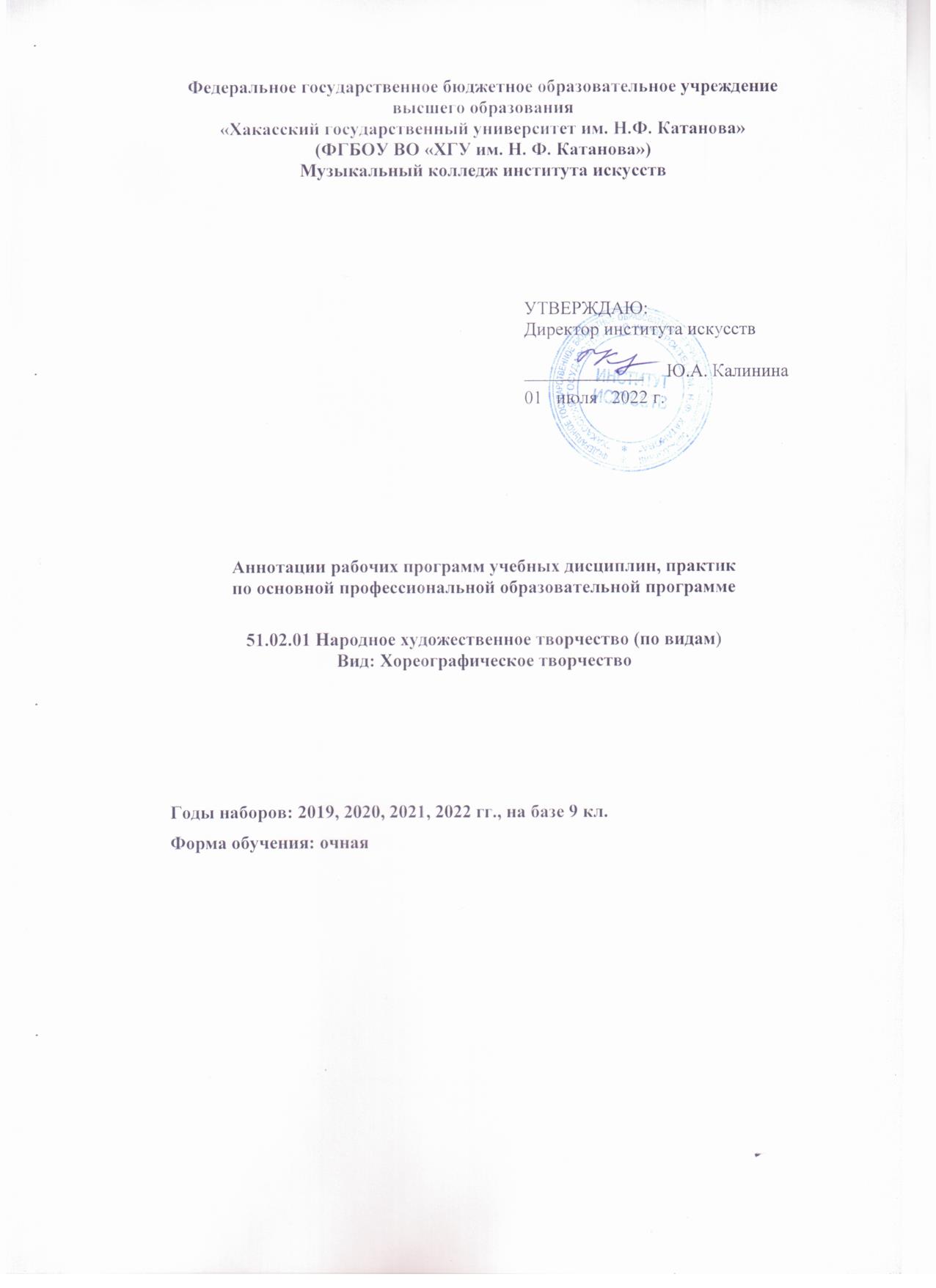 БД.01 Иностранный язык (110 часов)1. Цели учебной дисциплины: является обучение практическому владению разговорно-бытовой речью и языком специальности для активного применения иностранного языка, как в повседневном, так и в профессиональном общении.2. Требования к уровню освоения дисциплины: уметь:вести беседу на иностранном языке в стандартных ситуациях общения, соблюдая нормы речевого этикета, опираясь на изученную тематику и усвоенный лексико-грамматический материал (ОК.10, У.1.1);рассказывать о себе, своей семье, друзьях, своих интересах и планах на будущее, сообщать краткие сведения о своей стране и стране изучаемого языка на иностранном языке (ОК.10, У.1.2);делать краткие сообщения, описывать события/явления (в рамках пройденных тем), передавать основное содержание, основную мысль прочитанного или услышанного, выражать свое отношение к прочитанному/услышанному, кратко характеризовать персонаж на иностранном языке (ОК.10, У.1.3);понимать основное содержание несложных аутентичных текстов на иностранном языке, относящихся к разным коммуникативным типам речи (сообщение, рассказ), уметь определять тему текста, выделять главные факты в тексте, опуская второстепенные (ОК.10, У.1.4);читать аутентичные тексты на иностранном языке разных жанров с пониманием основного содержания, устанавливать логическую последовательность основных фактов текста) (ОК.10, У.1.5);используя различные приемы смысловой переработки текста (языковую догадку, анализ, выборочный перевод), оценивать полученную информацию, выражать свое мнение на иностранном языке (ОК.10, У.1.6);читать текст на иностранном языке с выборочным пониманием нужной или интересующей информации (ОК.10, У.1.7);ориентироваться в иноязычном письменном и аудиотексте: определять его содержание по заголовку, выделять основную информацию (ОК.10, У.1.8);использовать двуязычный словарь (ОК.10, У.1.9);использовать переспрос, перифраз, синонимичные средства, языковую догадку в процессе устного и письменного общения на иностранном языке (ОК.10, У.1.10).использовать переспрос, перифраз, синонимичные средства, языковую догадку в процессе устного и письменного общения на иностранном язык (ОК.10, У.1.11).знать:основные значения изученных лексических единиц (слов, словосочетаний) (ОК 10, З.1.1);основные способы словообразования в иностранном языке (ОК.10, З.1.2);основные нормы речевого этикета, принятые в стране изучаемого языка (ОК.10, З.1.3);признаки изученных грамматических явлений в иностранном языке (ОК.10, З.1.4); особенности структуры и интонации различных коммуникативных типов простых исложных предложений изучаемого иностранного языка (ОК.10, З.1.5);о роли владения иностранными языками в современном мире, особенностях образа жизни, быта, культуры стран изучаемого языка (ОК.10, З.1.6).3. Содержание дисциплиныНемецкий язык № п/п	Наименование модулей, разделов и тем курса123 4 5 678 9 10 11 12 13 14№ п/пАртикль, его виды и функции. Употребление и склонение артикля. «WirlernenFremdsprachen»Множественное и единственное число существительных. Род имен существительных.Склонение имен существительных. «ImUdungsraum»Местоимение. Личные, притяжательные и указательные местоимения. Глаголы sein, haben и их спряжение в настоящем времени.Спряжение сильных и слабых глаголов в настоящем времени.Порядок слов в простом повествовательном, вопросительном и отрицательном предложении.«Die Familie» Оборот esgibt ЕдаОтделяемые и неотделяемые приставки. «MineDeutschstunde»Предлоги, управляющие дательным и винительным падежами. «Die Wohnung» ЧеловекНеопределенно – личное местоимение man. Безличное местоимение es. Родительный падеж. Предлоги, требующие родительного падежа.Английский языкНаименование модулей, разделов и тем курса1. Тема1. Понятие фонетика. Лексическая тема: Приветствие, прощание Тема2.Артикль. Употребление артикля в устойчивых выражениях, с2. географическими названиями, в предложениях с оборотом there + to be. Лексическая тема: Описание человека.Тема 3. Множественное число существительных. Лексическая тема: Семья.Тема	4.	Существительные	исчисляемые	и	неисчисляемые.	Употребление 4. слов many, much, a lot of, little, a little, few, a few с существительными.Лексическая тема: Квартира Тема 5. Имя прилагательное.Лексическая тема: Распорядок дня студента. Тема 6. Наречие.Лексическая тема: Хобби. Тема 7. Предлоги.Лексическая тема: Описание местоположения объекта. Тема 8. Местоимения.Лексическая тема: В торговом зале. Тема 9. Имя числительное.Лексическая тема: Физкультура и спорт.Тема 10. Глаголы to be, to have, to do Лексическая тема: Экскурсии и путешествия.11 Тема 11. Лексическая тема: У врача.12 Тема 12. Грамматическая тема: Повелительное наклонение.13 Тема 13. Лексическая тема: Путешествие.14 Тема 14. Грамматическая тема: Глагольные безличные предложения. 15 Тема 15. Грамматическая тема: Глаголы give,go.16 Тема 16. Грамматическая тема: Указательные местоимения. 17 Тема 17. Грамматическая тема: Фразовые глаголы18 Тема 18. Лексическая тема: Одежда.19 Тема 19. Грамматическая тема: Конверсия4. Форма промежуточного контроля: контрольная работа, дифференцированный зачет.БД.02 Обществознание (110 часов)1. Цели учебной дисциплины: развитие личности в период юности, ее духовно-нравственной, политической и правовой культуры, экономического образа мышления, социального поведения, основанного на уважении закона и правопорядка, способности к личному самоопределению и самореализации.2. Требования к уровню освоения дисциплины: уметь:описывать основные социальные объекты, выделяя их существенные признаки; человека как социально-деятельное существо; основные социальные роли (ОК.10, У.2.1);сравнивать социальные объекты, суждения об обществе и человеке, выявлять их общие черты и различия (ОК.10, У.2.2);объяснять взаимосвязи изученных социальных объектов (включая взаимодействия общества и природы, человека и общества, сфер общественной жизни, гражданина и государства) (ОК.10, У.2.3);приводить	примеры	социальных	объектов	определенного	типа,	социальных отношении, ситуаций, регулируемых видами социальных норм, деятельности людей в различных сферах (ОК.10, У.2.4);оценивать поведение людей с точки зрения социальных норм экономической рациональности (ОК.10, У.2.5);решать в рамках изученного материала познавательные и практические задачи, отражающие типичные ситуации в различных сферах деятельности человека (ОК.10, У.2.6);осуществлять поиск социальной информации по заданной теме в различных источниках (материалах средств массово	информации, учебных текстах и других адаптированных источниках), различать в социальной информации факты и мнении (ОК.10, У.2.7);самостоятельно составлять простейшие виды правовых документов (заявления, доверенности) (ОК.10, У.2.8);использовать приобретенные знания и умения в практической деятельности и повседневной жизни для ориентирования в актуальных общественных событиях и процессах, нравственной и правовой оценки конкретных поступков людей, реализации и защиты прав человека и гражданина, осознанного выполнения гражданскихобязанностей, первичного анализа и использования социальной информации, сознательно неприятия антиобщественного поведения (ОК.10, У.2.9);знать:социальные	свойства	человека,	его	взаимодействия	с	другими	людьми (ОК.10, З.2.1);сущность общества как формы совместной деятельности людей (ОК.10, З.2.2); характерные черты и признаки основных сфер жизни общества (ОК.10, З.2.3);содержание и значение социальных норм, регулирующих общественные отношения (ОК.10, З.2.4).3. Содержание дисциплины№ п/п	Наименование модулей, разделов и тем курса1	Человек как результат биологической и социокультурной эволюции. 2	Мировоззрение, его виды и формы3	Мышление. Мотивы и потребности4	Понятие культуры. Формы и разновидности культуры. 5	Роль образования в жизни человека и общества6	Религии мира.7	Глобальные проблемы человечества 8	Терроризм. Его причины и опасность9	Демографическая ситуация в Российской Федерации 10	Государство.11	Форма государства и ее элементы12	Политические партии и движения. Роль СМИ в политической жизни общества 13	Выборы. Избирательная система.14	Конституция РФ. Правовой статус человека и гражданина. 15	Система государственных органов РФ16	Судебная система Российской Федерации17	Правоохранительные органы Российской Федерации 18	Европейский суд по правам человека. Омбудсмен. 19	Гражданство в Российской Федерации.20	Экономика как деятельность и наука. Экономическая система. 21	Роль государства в экономике22	Мировая экономика4. Форма промежуточного контроля: дифференцированный зачетБД.03 Математика и информатика (108 часов)1. Цели учебной дисциплины: повышение информационной культуры студентов, ознакомление	их	с	аппаратным	и	программным	обеспечением,	развитие алгоритмического стиля мышления2. Требования к уровню освоения дисциплины: уметь:проводить тождественные преобразования иррациональных, показательных, логарифмических и тригонометрических выражений(ОК.10, У.3.1);решать иррациональные, логарифмические и тригонометрические уравнения и неравенства (ОК.10, У.3.2);решать системы уравнений изученными методами (ОК.10, У.3.3);строить графики элементарных функций и проводить преобразования графиков, используя изученные методы (ОК.10, У.3.4);применять аппарат математического анализа к решению задач (ОК.10, У.3.5);применять основные методы геометрии (проектирования, преобразований, векторный, координатный) к решению задач (ОК.10, У.3.6);оперировать различными видами информационных объектов, в том числе с помощью компьютера, соотносить полученные результаты с реальными объектами (ОК.10, У.3.7);распознавать и описывать информационные процессы в социальных, биологических и технических системах (ОК.10, У.3.8);использовать готовые информационные модели, оценивать их соответствие реальному объекту и целям моделирования (ОК.10, У.3.9);оценивать достоверность информации, сопоставляя различные источники (ОК.10, У.3.10);иллюстрировать учебные работы с использованием средств информационных технологий (ОК.10, У.3.11);создавать информационные объекты сложной структуры, в том числе гипертекстовые документы (ОК.10, У.3.12);просматривать, создавать, редактировать, сохранять записи в базах данных, получать необходимую информацию по запросу пользователя (ОК.10, У.3.13);наглядно представлять числовые показатели и динамику их изменения с помощью программ деловой графики (ОК.10, У.3.14);соблюдать правила техники безопасности и гигиенические рекомендации при использовании средств информационно-коммуникационных технологий (ИКТ) (ОК.10, У.3.15);знать:тематическийматериалкурса(ОК.10, З.1);основные технологии создания, редактирования, оформления, сохранения, передачи информационных процессов различных типов с помощью современных программных средств информационных и коммуникационных технологий (ОК.10, З.2);назначение и виды информационных моделей, описывающих реальные объекты и процессы (ОК.10, З.3);назначения и функции операционных систем (ОК.10, З.4).3. Содержание дисциплины№ п/п	Наименование модулей, разделов и тем курса 1	Развитие понятия о числе2	Основы тригонометрии3	Корни и степени, их свойства. 4	Логарифмы и их свойства.5	Производная 6	Интеграл7	Прямые и плоскости в пространстве. 8	Многогранники9	Тела вращения10	Объѐмы и площади поверхностей 11	Векторы и координаты12	Информатика и информация13	Системы счисления14	История развития вычислительной техники 15	Архитектура персонального компьютера 16	Программное обеспечение17	Операционная система 18	Алгоритмы19	Компьютерная графика 20	Графические редакторы 21	Текстовый процессор 22	Электронные таблицы23	Мультимедийные технологии 24	Компьютерные сети25	Глобальные компьютерные сети. Интернет 26	Моделирование и формализация4. Форма промежуточного контроля: контрольная работа, экзаменБД.04 Естествознание (110 часов)1. Цели учебной дисциплины: освоение знаний о современной естественнонаучной картине мира и методах естественных наук; овладение умениями применять полученные знания для объяснения явлений окружающего мира; применение естественнонаучных знаний в профессиональной деятельности и повседневной жизни2. Требования к уровню освоения дисциплины: уметь:ориентироваться	в	современных	научных	понятиях	и	информации естественнонаучного содержания (ОК.10, У.4.1);работать с естественнонаучной информацией: владеть методами поиска, выделять смысловую основу и оценивать достоверность информации (ОК.10, У.4.2);использовать естественнонаучные знания в повседневной жизни для обеспечения безопасности	жизнедеятельности,	охраны	здоровья,	окружающей	среды, энергосбережения (ОК.10, У.4.3);знать:основные науки о природе, их общность и отличия (ОК.10, З.4.1);естественнонаучный метод познания и его составляющие, единство законов природы во Вселенной (ОК.10, З.4.2);взаимосвязь между научными открытиями и развитием техники и технологий (ОК.10, З.4.3);вклад великих ученых в формирование современной естественнонаучной картины мира (ОК.10, З.4.4).3. Содержание дисциплины 1-2 курсы№ п/п	Наименование модулей, разделов и тем курса1	Природа как объект исследования современного естествознания 2	Основные исторические этапы развития естествознания3	Методы исследования в естественнонаучных дисциплинахФизика4	Физика — фундаментальная наука о природе. 5	Механика6	Основы молекулярной физики и термодинамики 7	Основы электродинамики8	Колебания и волны9	Элементы квантовой физики Химия10	Химическая картина мираОбщая и неорганическая химия11	Периодический закон и периодическая система химических элементов 12	Строение вещества.13	Вода. Растворы14	Химические реакции. II семестр15	Классификация неорганических соединений и их свойства. 16	Металлы и неметаллы.Органическая химия17	Основные понятия органической химии 18	Углеводороды и их природные источники.19	Кислородсодержащие органические соединения.20	Азотсодержащие органические соединения. Полимеры. 21	Пластмассы и волокна.22	Химия и организм человека. 23	Химия в бытуБиология24	Биология – совокупность наук о живой природе. 25	История изучения клетки. Строение клетки26	Биологическое значение химических элементов. 27	Вирусы и бактериофаги28	Обмен веществ и энергии29	Индивидуальное развитие организма 30	Наследственность и изменчивость31	Организация человека и основные проявления его жизнедеятельности 32	Эволюционная теория33	Гипотезы происхождения жизни.4.	Форма промежуточного контроля: дифференцированный зачетБД.05 География (54 часа)1. Цели учебной дисциплины: изучение закономерностей развития и размещения населения и хозяйства как на земном шаре в целом, так и в отдельно взятых странах, а также	сформировывает	у	студентов	политико-,	экономико-географические, демографические, экологические знания.2. Требования к уровню освоения дисциплины: уметь:определять и сравнивать по разным источникам информации географические тенденции развития природных, социально-экономических и геоэкологических объектов, процессов и явлений (ОК.10, У.5.1);оценивать и объяснять ресурсообеспеченность отдельных стран и регионов мира, их демографическую ситуацию, уровни урбанизации и территориальной концентрации населения и производства, степень природных, антропогенных и техногенных изменений отдельных территорий (ОК.10, У.5.2);применять разнообразные источники географической информации для проведения наблюдений за природными, социально-экономическими и геоэкологическими объектами, процессами и явлениями, их изменениями под влиянием разнообразных факторов (ОК.10, У.5.3);составлять комплексную географическую характеристику регионов и стран мира; таблицы, картосхемы, диаграммы, простейшие карты, модели, отражающие географические закономерности различных явлений и процессов, их территориальные взаимодействия (ОК.10, У.5.4);сопоставлять географические карты различной тематики (ОК.10, У.5.5);использовать приобретенные знания и умения в практической деятельности и повседневной жизни для: выявления и объяснения географических аспектов различных текущих событий и ситуаций; нахождения и применения географической информации, включая карты, статистические материалы, геоинформационные системы и ресурсы сети Интернет; правильной оценки важнейших социально-экономических событий международной жизни, геополитической и геоэкономической ситуации в Российской Федерации, других странах и регионах мира, тенденций их возможного развития (ОК.10, У.5.6);знать:основные географические понятия и термины; (ОК.10, З.5.1);традиционные и новые методы географических исследований (ОК.10, З.5.2); особенности размещения основных видов природных ресурсов, их главныеместорождения и территориальные сочетания (ОК.10, З.5.3);численность и динамику изменения численности населения мира, отдельных регионов и стран, их этногеографическую специфику (ОК.10, З.5.4);	различия в уровне и качестве жизни населения, основные направления миграций (ОК.10, З.5.5);проблемы современной урбанизации (ОК.10, З.5.6);географические аспекты отраслевой и территориальной структуры мирового хозяйства, размещения его основных отраслей (ОК.10, З.5.7);географическую специфику отдельных стран и регионов, их различия по уровню социально-экономического развития, специализации в системе международного географического разделения труда (ОК.10, З.5.8);географические аспекты глобальных проблем человечества (ОК.10, З.5.9);особенности современного геополитического и геоэкономического положения Российской Федерации, ее роль в международном географическом разделении труда (ОК.10, З.5.10).3. Содержание дисциплины№ п/п	Наименование модулей, разделов и тем курса 1	Политическое устройство мира.2	География мировых природных ресурсов 3	Население мира.4	Мировое хозяйство.5	Характеристика отраслей мирового хозяйства5.1	География отраслей первичной сферы мирового хозяйства. 5.2	География отраслей вторичной сферы мирового хозяйства. 5.3	География отраслей третичной сферы мирового хозяйства.6	Общая характеристика населения и хозяйства стран Зарубежной Европы 7	Общая характеристика населения и хозяйства стран Зарубежной Азии8	Общая характеристика населения и хозяйства стран Африки.9	Общая характеристика населения и хозяйства стран Северной Америки. 10	Общая характеристика населения и хозяйства стран Латинской Америки. 11	Общая характеристика населения и хозяйства стран Австралии и Океании. 12	Россия в современном мире4. Форма промежуточного контроля: дифференцированный зачетБД.06 Физическая культура (234 часа)1. Цели учебной дисциплины: формирование физической культуры личности, наличие которой обеспечивает готовность к социально-профессиональной деятельности, включение	в	здоровый	образ	жизни,	в	систематическое	физическое самосовершенствование2. Требования к уровню освоения дисциплины: уметь:уметь составлять и выполнять комплексы упражнений утренней и корригирующей гимнастики с учетом индивидуальных особенностей организма (ОК.10, У- 6.1);уметь выполнять акробатические, гимнастические, легкоатлетические упражнения (комбинации), технические действия спортивных игр (ОК.10, У-6.2);уметь выполнять комплексы упражнений на развитие основных физических качеств, адаптивной (лечебной) физической культуры с учетом состояния здоровья и физической подготовленности (ОК.10, У-6.3);уметь осуществлять наблюдения за своим физическим развитием и физической подготовленностью, контроль	техники выполнения двигательных действий и режимов физической нагрузки (ОК.10, У-6.4);уметь соблюдать безопасность при выполнении физических упражнений и проведении туристических походов (ОК.10, У- 6.5);уметь осуществлять судейство школьных соревнований по одному из программных видов спорта (ОК.10, У-6.6);уметь использовать приобретенные знания и умения в практической деятельности иповседневной жизни для проведения самостоятельных занятий по формированию индивидуального телосложения и коррекции осанки, развитию физических качеств, совершенствованию техники движений (ОК.10, У- 6.7);уметь включать занятий физической культурой и спортом в активный отдых и досуг (ОК.10, У-6.8).знать:знать о роли физической культуры и спорта в формировании здорового образа жизни, организации активного отдыха и профилактики вредных привычек (ОК.10, З- 6.1);знать основы формирования двигательных действий и развития физических качеств (ОК.10, З-6.2);знать способы закаливания организма и основные приемы самомассажа (ОК.10, З-6.3).3. Содержание дисциплины№ п/п	Наименование модулей, разделов и тем курса 1	Тема 1. Лѐгкая атлетика2	Тема 2. Гимнастика: 3	Тема 3. Баскетбол: 4	Тема 4. Волейбол5	Тема 5. Настольный теннис 6	Тема 1. Лѐгкая атлетика7	Тема 2. Гимнастика: 8	Тема 3. Баскетбол: 9	Тема 4. Волейбол10	Тема 5. Настольный теннис4. Форма промежуточного контроля: зачет; дифференцированный зачет.БД.07 Основы безопасности жизнедеятельности (103 часа)1	Цели учебной дисциплины: обеспечение общей грамотности студентов в области безопасности, содействие морально-психологической закалке, формирование привычки здорового образа жизни.2 Требования к уровню освоения дисциплины: уметь:оценивать ситуации, опасные для жизни и здоровья (ОК-10, У-7.1); действовать в чрезвычайных ситуациях (ОК-10, У-7.2);использовать средства индивидуальной и коллективной защиты (ОК-10, У-7.3); оказывать первую медицинскую помощь пострадавшим (ОК-10, У-7.4);владеть способами защиты населения от чрезвычайных ситуаций природного и техногенного характера (ОК-10, У-7.5).знать:о безопасном поведении человека в опасных и чрезвычайных ситуациях природного, техногенного и социального характера (ОК-10, З-7.1);о здоровье и здоровом образе жизни (ОК-10, З-7.2);о государственной системе защиты населения от опасных и чрезвычайных ситуаций (ОК-10, З-7.3);предназначение, структуру, задачи гражданской обороны (ОК-10, З-7.4).3 Содержание дисциплины№ п/п	Наименование модулей, разделов и тем курса1семестр1.	Раздел I. Человек в мире опасностей1.1.	Назначение и суть предмета «Основы безопасности жизнедеятельности» 1.2.	Гражданская Оборона как система защиты населения в ЧС1.3.	Социальные опасности 1.4.	Природные опасности 1.5.	Биологические опасности1.6.	Техногенные опасности 1.7.	Экологические опасности2 семестр2.	Раздел II. Экстремальные и чрезвычайные ситуации (ЧС) 2.1.	Понятия о ЧС и их классификация. ЧС радиационного характера 2.2.	ЧС химического характера2.3.	ЧС при взрывах и пожарах 2.4.	ЧС природного характера2.5.	Основные способы и средства защиты населения2.6.	Использование средств индивидуальной и коллективной защиты в условиях ЧС 2.7.	Ликвидация последствий ЧС3.	Раздел III. Основы медицинских знаний и охрана здоровья 3.1.	Первая помощь при ранениях, травмах, несчастных случаях3.2.	Первая помощь при ушибах, растяжениях связок, переломах, вывихах 3.3.	Ожоги и отморожения. Оказания первой помощи3.4.	Инфекционные заболевания, их профилактика 4.	Раздел IV. Основы военной службы4.1.	Структурная организация Вооруженных сил РФ 4.2.	Основы строевой подготовки4 Форма промежуточного контроля: дифференцированный зачѐтБД.08 Русский язык (145 часов)1. Цели	учебной	дисциплины:	совершенствование	практических	навыков	и теоретических знаний по орфографии и пунктуации; совершенствование речевой культуры, воспитание культурно-ценностного отношения к русской речи; обеспечение дальнейшего овладения речевыми навыками и умениями; формирование языковой компетенции, включающей в себя знания о системе языка и умение пользоваться ими для     достижения     орфографической,	пунктуационной     и	речевой     грамотности; формирование коммутативной компетенции, предполагающей овладение всеми видами речевой деятельности и культурой речевого поведения2. Требования к уровню освоения дисциплины: Уметь:осуществлять речевой самоконтроль (ОК-10, У-8.1);оценивать устные и письменные высказывания с точки зрения языкового оформления, эффективности достижения поставленных коммуникативных задач (ОК-10, У-8.2);анализировать языковые единицы с точки зрения правильности, точности и уместности их употребления (ОК-10, У-8.3);проводить лингвистический анализ текстов различных функциональных стилей и разновидностей языка (ОК-10, У-8.4);использовать основные виды чтения (ознакомительно-изучающее, ознакомительно-реферативное) в зависимости от коммуникативной задачи (ОК-10, У-8.5);извлекать необходимую информацию из различных источников: учебно-научных текстов, справочной литературы, средств массовой информации, в том числепредставленных в электронном виде на различных информационных носителях (ОК-10, У-8.6);создавать устные и письменные монологические и диалогические высказывания различных типов и жанров учебно-научной (на материале изучаемых учебных дисциплин), социально-культурной и деловой сферах общения (ОК-10, У-8.7);применять в практике речевого общения основные орфоэпические, лексические, грамматические нормы современного русского языка (ОК-10, У-8.8);соблюдать в практике письма орфографические и пунктуационные нормы современного русского литературного языка (ОК-10, У-8.9);соблюдать нормы речевого поведения в различных сферах и ситуациях общения, в том числе при обсуждении дискуссионных проблем (ОК-10, У-8.10);использовать	основные	приемы	информационной	переработки	устного	и письменного текста (ОК-10, У-8.11);использовать приобретенные знания и умения в практической деятельность и повседневной жизни для: осознания русского языка как духовной, нравственной и культурной ценности народа; приобщения к ценностям национальной и мировой культуры; развития интеллектуальных и творческих способностей, навыков самостоятельной деятельности, самореализации, самовыражения в различных областях человеческой деятельности; увеличение словарного запаса; расширения круга используемых языковых и речевых средств; совершенствования способности к самооценке на основе наблюдения за собственной речью; совершенствования коммуникативных способностей; развития готовности к речевому взаимодействию, межличностному и межкультурному общению, сотрудничеству, самообразования и активного участия в производственной, культурной и общественной жизни государства (ОК-10, У-8.12);вести диалог в ситуации межкультурной коммуникации (ОК-10, У-8.13). Знать:о связи языка и истории, культуры русского и других народов (ОК-10, З-8.1);смысл понятий: речевая ситуация и еѐ компоненты, литературный язык, языковая норма, культура речи (ОК-10, З-8.2);основные единицы и уровни языка, их признаки и взаимосвязь (ОК-10, З-8.3);орфоэпические, лексические, грамматические, орфографические и пунктуационные нормы современного русского литературного языка; нормы речевого поведения в социально-культурной, учебно-научной, официально-деловой сферах общения (ОК-10, З-8.4);нормы речевого поведения в социально-культурной, учебно-научной, официально-деловой сферах общения (ОК-10, З-8.5).3. Содержание дисциплины№ п/п	Наименование модулей, разделов и тем курса1.	Язык и речь. Лексика. Фонетика. Словообразование.1.1.	Роль русского языка в жизни общества. Лексическое значение слова. Прямое и переносное значение слов.1.2.	Богатство и разнообразие русского языка. 1.3.	Неологизмы и устаревшие слова.1.4.	Профессиональная и арготическая лексика.1.5.	Диалектизмы. Основные наречия русского языка. 1.6.	Заимствованные слова в лексике русского языка. 1.7.	Способы словообразования.1.8.	Фонетика. Классификация гласных звуков. Классификация согласных звуков. Понятие слога.1.9.	Правописание безударных гласных, звонких, глухих, непроизносимых согласных.1.10.	Правописание корней с чередующимися гласными. Правописание гласных после шипящих и -ц. Правописание –ь и –ъ. Правописание приставок. Написание сложных слов.2.	Морфология.2.1.	Имя существительное. Морфологический разбор. 2.2.	Имя прилагательное. Морфологический разбор. 2.3.	Имя числительное.2.4.	Местоимение. Разряды местоимений.2.5.	Правописание неопределенных и отрицательных местоимений. 2.6.	Глагол. Спряжение глаголов. Возвратность.2.7.	Переходные и непереходные глаголы. Залог глагола.2.8.	Правописание личных окончаний и суффиксов глаголов. 2.9.	Причастие. Причастный оборот.2.10.	Деепричастие. Деепричастный оборот.2.11.	Наречие. Степени сравнения наречий. Правописание наречий 2.12.	Предлог.2.13.	Союзы. 2.14.	Частицы.2.15.	Междометия. 3.	Синтаксис.3.1.	Синтаксис словосочетания.3.2.	Синтаксис простого предложения. 3.3.	Виды простых предложений.3.4.	Синтаксис сложного предложения.3.5.	Синтаксис сложносочиненного предложения. 3.6.	Синтаксис сложноподчиненного предложения. 3.7.	Синтаксис сложного бессоюзного предложения.4. Форма промежуточного контроля: контрольная работа, экзаменБД.09 Литература (110 часов)1. Цели учебной дисциплины: ознакомление студентов с русской художественной литературой; развитие способности эстетического восприятия и оценки явлений литературы и отраженной в ней действительности; формирование собственной гражданской идейно-нравственной позиции; приобщение к литературному наследию.2. Требования к уровню освоения дисциплины: уметь:Уметь воспроизводить содержание литературного произведения; (ОК10, У.9.1)Уметь анализировать и интерпретировать художественное произведение, используя сведения по истории и теории литературы (тематику, проблематику, нравственный пафос, систему образов, особенности композиции, изобразительно-выразительные средства языка, художественную деталь); (ОК10, У.9.2)Уметь анализировать эпизод (сцену) изученного произведения, объяснять его связь с проблематикой произведения; (ОК 10, У.9.3)Уметь соотносить художественную литературу с общественной жизнью и культурой, раскрывать конкретно-историческое и общечеловеческое содержание изученных произведений; выявлять «сквозные темы» и ключевые проблемы русской литературы; соотносить произведение с литературным направлением эпохи; (ОК 10, У.9.4)	Уметь выявлять «сквозные темы» и ключевые проблемы русской литературы; (ОК 10, У.9.5)Уметь соотносить произведение с литературным направлением эпохи; (ОК10, У.9.6) Уметь определять род и жанр произведения; (ОК 10, У.9.7)Уметь сопоставлять литературные произведения; (ОК10, У.9.8) Уметь выявлять авторскую позицию; (ОК10, У.9.9)Уметь выразительно читать изученные произведения (или их фрагменты), соблюдая нормы литературного произношения; (ОК10, У.9.10)Уметь аргументировать свое отношение к прочитанному произведению; (ОК 10, У.9.11)Уметь писать рецензии на прочитанные произведения и сочинения разных жанров на литературные темы; (ОК 10, У.9.12)знать:Знать образную природу словесного искусства (ОК10, З.9.1)Знать содержание изученных литературных произведений; (ОК10, З.9.2)Знать основные факты жизни и творчества писателей – классиков XIX в. (ОК10, З.9.3) Знать основные закономерности историко-литературного процесса и чертылитературных направлений (ОК10, З.9.4)Знать основные теоретико-литературные понятия; (ОК10, З.9.5)3. Содержание дисциплины№ п/п	Наименование модулей, разделов и тем курса1	Введение. Предмет и значение курса «Литература»Русская словесность с XI по XVIII столетие2	Литература – искусство слова. Фольклор и древнерусская литература 3	Русская литература XIII-XVII вв.4	Русская литература XVIIIТипология романтизма в русской литературе начала века 5	В.А. Жуковский6	К.Ф. Рылеев7	К.Н. Батюшков и Е.А. БаратынскийРусская литература первой половины XIX века 8	Тема 1. А.С. Грибоедов9	Тема 2. А.С. Пушкин10	Тема 3. М.Ю. Лермонтов 11	Тема 4. Н.В. Гоголь12	Тема 5. А.И. ГерценЛитература второй половины XIX века 13	И.А. Гончаров14	А.Н. Островский 15	И.С. Тургенев 16	Н.А. Некрасов17	Ф.И. Тютчев, А.А. Фет, А.К. Толстой 18	Н.Г. Чернышевский19	М.Е. Салтыков-Щедрин. 20	Ф.М. Достоевский21	Л.Н. Толстой. Литература XX века22	А.П.Чехов 23	И.А.Бунин 24	А.И.Куприн4. Форма промежуточного контроля: контрольная работа, экзамен.БД.10 Астрономия (54 часа)1. Цели учебной дисциплины: приобретение знаний об окружающем мире, Вселенной, галактиках, Солнечной системе, масштабах окружающего мира, методах измерения астрономических	величин;	законах	развития	Вселенной;	наиболее	важных астрономических открытиях, определивших развитие науки и техники;      методах научного познания природы и формирование на этой основе научного мировоззрения.2. Требования к уровню освоения дисциплины: знать:основные положения, законы, и методы астрономии (ОК 10, З.10.1);смысл величин: парсек, световой год, астрономическая единица, звездная величина(ОК 10, З.10.2);основные закономерности эволюции Вселенной (ОК 10, З.10.3);основные этапы освоения космического пространства (ОК 10, З.10.4); гипотезы происхождения Солнечной системы (ОК 10, З.10.5);основные характеристики и строение Солнца, солнечной атмосферы (ОК 10, З.10.6); уметь:структурировать астрономическую информацию, используя научный метод исследования (ОК 10, У.10.1);получать, хранить и перерабатывать информацию по астрономии (ОК 10, У.10.2); использовать приобретенные знания и умения в практической деятельности иповседневной жизни (ОК 10, У.10.3);приводить примеры: роли астрономии в развитии цивилизации, влияния солнечной активности на Землю(ОК 10, У.10.4);описывать и объяснять: различия календарей, условия наступления солнечных и лунных затмений, фазы Луны, суточные движения светил, причины возникновения приливов и отливов (ОК 10, У.10.5).3. Содержание дисциплины№ п/п	Наименование модулей, разделов и тем курса 1	Предмет астрономии1.1	Предмет и задачи астрономии. Роль астрономии в развитии цивилизации 1.2	Эволюция взглядов человека на Вселенную1.3	Обсерватории. Телескопы1.4	Современное представление о структуре и масштабах Вселенной 1.5	История развития отечественной космонавтики.2	Основы практической астрономии 2.1	Небесная сфера. Небесные координаты 2.2	Видимое движение Солнца и Луны2.3	Время и календарь3	Законы движения небесных тел3.1	Методы определения расстояний до тел Солнечной системы 3.2	Методы определения размеров тел Солнечной системы3.3	Небесная механика3.4	Движение искусственных небесных тел3.5		Исторические этапы пилотируемых полетов 4	Солнечная система4.1	Происхождение Солнечной системы 4.2	Планета Земля4.3	Система «Земля-Луна» 4.4	Планеты земной группы 4.5	Планеты-гиганты4.6		Малые тела Солнечной системы 5	Звезды5.1	Звезды. Основные характеристики звезд 5.2	Солнце и его особенности.5.3	Солнечная активность и ее влияние на Землю 5.4	Эволюция звезд6	Галактики6.1	Классификация галактик6.2	Звездные скопления, межзвездные газ и пыль 6.3	Наша галактика – Млечный Путь7	Вселенная7.1	«Проблема темной энергии»7.2	Теория происхождения Вселенной 7.3	Поиски жизни и разума во Вселенной7.4	Вселенная сегодня: астрономические открытия4. Форма промежуточного контроля: дифференцированный зачетПД.01 История мировой культуры (119 часов)1. Цели учебной дисциплины: ввести студентов в основные проблемы культуры, познакомить их с общими закономерностями развития культуры, со спецификой искусства, основными его видами и характерами, показать студентам важнейшие особенности художественного творчества и восприятия.2. Требования к уровню освоения дисциплины: уметь:узнавать изученные произведения и соотносить их с определенной эпохой, стилем, направлением (ОК 1; У.11.1);выполнять учебные и творческие задания (доклады, сообщения) (ОК 2; У.11.2); пользоваться различными источниками информации о мировой художественнойкультуре (ОК 4; У.11.3);использовать приобретенные знания и умения в практической деятельности и повседневной жизни для: выбора путей своего культурного развития; организации личного и коллективного досуга; выражения собственного суждения о произведениях классики и современного искусства; самостоятельного художественного творчества (ОК 8; У. 11.4);устанавливать стилевые и сюжетные связи между произведениями разных видов искусств (ПК 1.3; У. 11.5);знать:особенности языка различных видов искусства (ОК 11; З.11.1); основные виды и жанры искусства (ПК 1.3; З.11.2);шедевры мировой художественной культуры (ПК 1.3; З.11.3);изученные направления и стили мировой художественной культуры (ПК 2.1; З.11.4).3. Содержание дисциплины№ п/п	Наименование модулей, разделов и тем курса I	Понятие «культура». Сущность и формы1.1	Культура как специфический социальный феномен 1.2	Художественная культура и искусство1.3	Виды искусств. Классификация.II	Первобытная культура2.1	Первобытная культура – первая стадия человеческой культуры. 2.2	Первобытная художественная культураIII	Культура Древнего мира 3.1	Культура Древнего Востока 3.2	Культура Древнего Египта 3.3	Культура Месопотамии3.4	Культура Древней Индии 3.5	Культура Древнего Китая 3.6	Культура Античности3.7	Эгейский мир (III-II тыс. до н.э.)3.8	Архаичная Греция (VII-V вв до н.э.) 3.9	Классический период (V-IV вв. до н.э.)3.10	Эллинизм (IV-I вв до н.э.) 3.11	Культура Древнего РимаIV	Культура средних веков. Эпоха Возрождения 4.1.	Культура раннего средневековья4.2.	Культура Византии4.3.	Культура «варварских королевств» и «каролингский ренессанс» 4.4.	Культура Киевской Руси (IX-XII вв.)4.5	Культура мусульманского мира 4.6.	Русская культура XIII-XV вв.4.7.	Культура расцвета средневековья 4.8.	Романский стиль (XI-XII вв.)4.9.	Готический стиль (XIII-XIV вв.) 4.10	Культура средневековой Индии 4.11	Культура средневекового Китая 4.12	Культура средневековой Японии4.13	Гуманизм и раннее Возрождение в Италии 4.14	Культура позднего средневековья4.15	Высокое Возрождение в ИталииIV	Культура средних веков. Эпоха Возрождения (продолжение) 4.16	Северное Возрождение (XV – 1-ая половина XVI в.)4.17	Контрреформация и позднее Возрождение 4.18	Русская культура XVI-XVII вв.4.19	Нидерландская культура в I половине XVII в. 4.20	Культура Испании в XVI-XVIII вв.4.21	Возрождение во Франции ЭкзаменV	Западно-Европейская культура Нового времени 5.1	Культура барокко5.2	Классицизм в XVII в.5.3	Культура эпохи Просвещения5.4	Романтизм в мировой и отечественной культуре 5.5	Критический реализм5.6	Импрессионизм в культуре 5.7	Модерн в искусстве5.8.	«Серебряный век» русской культуры VI	Культура ХХ века6.1	Модернистские течения ХХ века, их особенности 6.2	Архитектура 20-30х годов6.3	Массовая культура6.4	Основные тенденции развития современной мировой и отечественной культуры.4. Форма промежуточного контроля: экзамен.ПД.02 История (175 часов)1. Цели учебной дисциплины: развитие основ историко-логического мышления студентов, дать студентам представление об историческом пути развития России.2. Требования к уровню освоения дисциплины: знать:основные факты, процессы и явления, характеризующие целостность отечественной и всемирной истории; (ОК 1, З.12.1)периодизацию всемирной и отечественной истории; (ОК 4, З.12.2)современные версии и трактовки важнейших проблем отечественной и всемирной истории; (ОК 8, З.12.3)историческую обусловленность современных общественных процессов (ОК 8, З.12.4)особенности исторического пути России, ее роль в мировом сообществе (ПК.2.1., З.12.5)уметь:проводитьпоискисторическойинформациивисточникахразноготипа(ОК 1, У.12.1);участвовать в дискуссиях по историческим проблемам, формулировать собственную позицию по обсуждаемым вопросам, используя для аргументации исторические сведения; (ОК.2, У.12.2)критически анализировать источник исторической информации (характеризовать авторство источника, время, обстоятельства и цели его создания) (ОК. 4, У. 12.3)анализировать историческую информацию, представленную в разных системах (текстах, картах, таблицах, схемах, аудиовизуальных рядах) (ОК. 4, У.12.4)различать в исторической информации факты и мнения, исторические описания и исторические объяснения; (ОК. 4, У. 12.5)устанавливать причинно-следственные связи между явлениями, пространственные и временные рамки изучаемых исторических процессов и явлений (ОК. 11, У.12.6);3. Содержание дисциплины№ п/п	Наименование модулей, разделов и тем курса 1.	Киевская Русь2	Период феодальной раздробленности 3.	Монголо-татарское иго.4.	Возвышение Москвы.5.	Царствование Ивана Грозного. 6.	Смутное время.7.	Воцарение Романовых.8.	Правление Петра Великого.9.	Эпоха дворцовых переворотов. 10.	«Золотой» век Екатерины 211.	Внутренняя и внешняя политика Александра 1. 12.	Восстание декабристов.13.	Царствование Николая 1.14.	Реформы и контрреформы Александра 2 и Александра 3. 15.	Россия в начале 20 века.16.	Первая мировая война и участие в ней России. 17.	Революции в России.18.	Первые мероприятия советской власти. 19.	Гражданская война и интервенция.20.	Сталинизм.21.	Великая Отечественная война 22.	Холодная война23	Хрущевская оттепель. 24	Брежневский застой.25	Перестройка М.С. Горбачева4. Форма промежуточного контроля: дифференцированный зачетПД.03 Отечественная литература (111 часов)1. Цели	учебной	дисциплины:	изучение	произведений	русской	классической художественной       литературы,       умение       аналитически       осмысливать	события действительности XX века, развитие у обучающихся способности эстетического восприятия и оценки литературных событий прошлого столетия, что в свою очередь способствует формированию гражданской идейно-нравственной позиции личности.2. Требования к уровню освоения дисциплины: уметь:анализировать творчество писателя и содержание отдельного литературного произведения (ОК-4; У-13.1);использовать литературные произведения в профессиональной деятельности (ПК-1.5; У.13.2);аргументировано формулировать свое отношение к прочитанному произведению (ПК-2.1; У.13.3).знать:устное народное творчество (ОК-1; З.13.1);основные закономерности историко-литературного процесса (ОК-2; З.13.2);творчество выдающихся писателей и шедевры отечественной литературы (ОК-8; З.13.3);понятия содержания, формы, жанра, творческого метода (ОК-11; З.13.4); литературные памятники древней Руси (ПК-1.3; З.13.5).3. Содержание дисциплины№ п/п	Наименование модулей, разделов и тем курсаРаздел I. Поэтические направления в русской литературе первой половины XX века.1.1.	«Серебряный век» в русской литературе 1.2.	А.А. Блок1.3.	В.В. Маяковский 1.4.	С.А. Есенин1.5.	М.И. Цветаева1.6.	О.Э. Мандельштам 1.7.	А.А. АхматоваРаздел II. Литература русского зарубежья2.1.	И.А. Бунин 2.2.	А.И. Куприн 2.3.	З. Гиппиус 2.4.	Г. Иванов 2.5.	И. Северянин 2.6.	В. Ходасевич 2.7.	Л. АндреевРаздел III. Народ и революция в прозе 20-30х годов XX века. 3.1.	Н.А. Островский3.2.	М.И. Шолохов 3.3.	Е.И. Замятин 3.4.	М.А. БулгаковРаздел IV. Писатели сатирики XX века. 4.1.	Особенность сатиры XX века4.2.	А. Аверченко 4.3.	Н. Тэффи 4.4.	М. ЗощенкоРаздел V. Великая Отечественная война в русской литературе. 5.1.	Военная проза5.2.	Стихи и песни военных летРаздел VI. Литературные течения в литературе второй половины XX века.6.1.	«Лагерная» тема послевоенной литературы 6.2.	«Деревенская» проза6.3.	Ирония и сатира в произведениях последних десятилетий 6.4.	Поэты-шестидесятники и авторская песня6.5.	«Вторая волна» и «Третья волна» эмиграции XX века6.6.	Мировое значение отечественной литературы. Нобелевские лауреаты4. Форма промежуточного контроля: дифференцированный зачетПД.04 Народная художественная культура (186 часов)1. Цели учебной дисциплины: познакомить студентов с основами теории и истории народной художественной культуры, значимыми явлениями народной художественной культуры как носителями культурных ценностей и представителями национального мировоззрения.2. Требования к уровню освоения дисциплины:уметь:сохранять народную художественную культуру, восстанавливать народные традиции (ПК 1.4; У.14.1);собирать, изучать и систематизировать произведения народной художественной культуры (ОК 4; У.14.2);использовать виды традиционной культуры, произведения народной художественной культуры в художественно-творческой и педагогической работе (ПК 2.1; У.14.3)знать:основы теории народной художественной культуры (ОК 2; З.14.1);исторические этапы развития народной художественной культуры (ОК 1; З.14.2); виды, жанры народной художественной культуры (ПК 1.4; З.14.3);формы бытования, носителей народной художественной культуры (ПК 1.5; З.14.4); традиционные обряды, обычаи, праздники, игры и забавы (ПК 1.3; З.14.5);региональные особенности народной художественной культуры (ОК 11; З.14.6)3. Содержание дисциплины№ п/п	Наименование модулей, разделов и тем курса1.	Теоретико-методологические	основы	народной	художественной культуры1.1.	Сущность, структура, функции НХК1.2.	Этапы развития народной художественной культуры в России 1.3.	Носители народной художественной культуры2.	Фольклор как художественная система 2.1.	История отечественной фольклористики 2.2.	Миф и сказка, общее и различие2.3.	Устный народный фольклор 2.4.	Песенный фольклор2.5.	Семейно-бытовой фольклор в русской и хакасской традиционной культуре 2.6.	Характеристика инструментального фольклорного творчества2.7.	Народные танцы2.8.	Понятие	«фольклорный	театр».	Виды	и	жанры	традиционного фольклорного театра в России3.	Культурно-историческое наследие Хакасии 3.1.	Хакасские менгиры3.2.	Музеи под открытым небом как историко-культурное наследие Хакасии 4.	Декоративно-прикладное искусство и народные промыслы России4.1.	Классификация народных промыслов4.2.	Основные промыслы лаковой миниатюры: Палех, Холуй, Мстера, Федоскино, Жостово. Характерные особенности промыслов4.3.	Глина в декоративно-прикладном искусстве: Скопинская керамика, вербилковский фарфор, дулевский фарфор, гжель4.4.	Роспись по дереву4.5.	Художественные изделия из резной кости 4.6.	Художественный текстиль4.7.	Резьба по дереву4.8.	Художественная металлообработка4.9.	Народная игрушка (матрешка, дымковская, каргапольская, жбанниковская, абашевская, богородская, романовская, филимоновская)4.10	Русский народный костюм4.11	Особенности хакасского костюма4.12	Хакасские украшения5.	Традиционные народные праздники и обряды5.1	Понятия «народный календарь» и «календарные аграрные праздники» 5.2	Зимние календарные обряды в русском фольклоре. Святки5.3	Весенние праздники. Народные художественные традиции празднования Масленицы5.4	Русские религиозные праздники. Народные традиции празднования Рождества, Крещения, Пасхи, св. Троицы5.5	Летние праздники. Народные художественные традиции празднования Ивана Купалы5.6	Осенние календарные праздники 5.7	Национальные праздники хакасов5.8	Семейно-бытовые обряды русской и хакасской традиционной культуры4. Форма промежуточного контроля: экзамен.ПД.05 История искусств (117 часов)1. Цели учебной дисциплины: формирование у студентов систему историко-культурологических знаний о художественном наследии мировой и отечественной культуры; формирование представления о важнейших этапах и направлениях развития мировой и отечественной культуры;	воспитание эмоциональной интеллектуальной отзывчивости и рефлексии при восприятии художественного произведения, формирование высоких эстетических вкусов и потребностей; развитие специальных художественно-творческих особенностей, творческого и воссоздающего воображения, образного мышления, эстетического чувства, необходимых будущему работнику культуры во всех сферах профессиональной и общественной жизни.2. Требования к уровню освоения дисциплины: уметь:анализировать художественно-образное содержание произведения искусства (ОК-2; У.15.1);определять	в	произведении	изобразительного	искусства	основные	черты художественного стиля, выявлять средства выразительности (ПК-1.3; У.15.2).использоватьпроизведенияискусствавпрофессиональнойдеятельности(ПК-2.1; У.15.3). знать:основные этапы становления и развития мирового и отечественного искусства (ОК-1; З.15.1);направления, стили, жанры, средства художественной выразительности различных видов искусств(ОК-4;З.15.2);об эстетических и функциональных возможностях искусства (ОК-8; З.15.3);выдающихся деятелей и шедевры мирового и отечественного искусства, знаменитые творческиеколлективы, тенденцииразвитиясовременногоискусства(ОК-11; З.15.4).3. Содержание дисциплины№ п/п	Наименование модулей, разделов и тем курсаРАЗДЕЛ 1. Введение в дисциплину «История искусств»1.	Тема 1.1. Искусство: понятие, виды искусства, синтез искусств, жанры, направления в искусстве. Функции искусства.2	Тема 1.2. Происхождение искусства. Искусство первобытной эпохи.РАЗДЕЛ 2. История искусств1.	Тема 2.1. Искусство Древнего Востока. 2.	Тема 2.2. Искусство Древней Греции.3.	Тема 2.3. Искусство Древнего Рима. 4.	Тема 2.4. Искусство Древней Руси.5.	Тема 2.5. Искусство эпохи Средневековья. 6.	Тема 2.6. Искусство эпохи Возрождения. 7.	Тема 2.7. Искусство эпохи Просвещения.8.	Тема 2.8. Светское искусство России Петровской и после петровской эпохи.9	Тема 2.9. Классицизм, реализм и романтизм в искусстве XIX века. 10	Теме 2.10. Искусство на рубеже XIX-XX вв. Искусство ХХ века.11.	Тема 2. 11. Особенности развития киноискусства ХХ века. 12.	Тема 2.12. Музеи мира.4. Форма промежуточного контроля: экзамен.ПД.06 Основы этнографии (117 часов)1. Цели учебной дисциплины: студенты должны познакомиться с основными понятиями и методами этнографии, этапами этнической истории и особенностями развития культуры народов России.2. Требования к уровню освоения дисциплины: уметь:- ориентироваться в современной этнографической обстановке (ОК 1, У.16.1);- использовать этнографические данные в профессиональной деятельности (ОК 2, У.16.2);знать:- теоретические основы этнографии (ОК 4, З.16.1); - выдающихся ученых-этнографов (ОК 8, З.16.2);- методологические основы и методы исследования этнографии (ОК 11, З.16.3);- сведения о современном развитии этнографии, о социокультурных, этнополитических, демографических проблемах народов России (ПК 1.3, З.16.4);- понятия: этнос, народ, нация, раса, этническая культура, культурная традиция, этногенез и этническая история, этническое самосознание, быт, хозяйственно-культурный тип, историко-культурная область, этническая территория, миграция (ПК 1.4, З.16.5);- конкретные данные по этнографии народов России и русского народа (современного расселения, антропологического облика, религиозной принадлежности, этногенеза иэтнической истории, этнографических групп, хозяйства, материальной культуры, семейного и общественного быта, духовной культуры) (ПК 1.5, З.16.6);- трактовку в российской этнографии понятий: адаптация, интеграция, аккультурация (ПК 2.1, З.16.7);3. Содержание дисциплины№ п/п	Наименование модулей, разделов и тем курса Раздел 1. Этнография как научная дисциплина1	Предмет и задачи этнографии2	Методы этнографических исследований 3	История этнографии4	История отечественной этнографииРаздел 2. Этнос. Классификации этносов 5	Этнос как объект исследования этнографии 6	Классификации этносов.6.1	Антропологические классификации народов мира 6.2	Языковая классификация народов мира6.3	Хозяйственно-культурные типы.6.4	 Историко-этнографические общности Раздел 3. Народы России7	Население России8	Расселение народов и миграционные процессы 8.1	Народы индоевропейской языковой семьи.8.2	Народы уральской языковой семьи. 8.3	Народы алтайской языковой семьи. 8.4	Народы кавказской языковой семьи. 8.5	Чукотско-камчатская языковая семья.8.6	Эскимосско-алеутская языковая семья. 9	Современные проблемы народов России4. Форма промежуточного контроля: экзамен.ПД.07 Культура речи (143 часа)1. Цели учебной дисциплины: совершенствование практических навыков и теоретических знаний по орфографии и пунктуации; совершенствовать речевую культуру, воспитывать культурно-ценностное отношение к русской речи; обеспечить дальнейшее овладение речевыми навыками и умениями; формирование языковой компетенции, включающей в себя знания о системе языка и умение пользоваться ими для достижения орфографической, пунктуационной и речевой грамотности; формирование коммутативной компетенции,	предполагающей	овладение	всеми	видами	речевой деятельности и культурой речевого поведения.2. Требования к уровню освоения дисциплины:уметь:самостоятельно совершенствовать устную и письменную русскую речь (ОК-2; У.17.1);пользоваться словарями русского языка (ОК-4; У.17.2). грамотно строить свою речь (ОК-8; У.17.4);анализировать тексты с точки зрения норм русского языка (ПК-3.1; У.17.5); знать:основные составляющие русского языка (ОК-1; З.17.1); различия между языком и речью (ОК-1; З.17.2);специфику устной и письменной речи (ОК-2; З.17.3); основные типы словарей (ОК-4; З.17.4);морфологические нормы (ОК-4; З.17.5);грамматические категории и способы их выражения в современном русском языке (ОК-4; З.17.6);основные единицы синтаксиса (ОК-4; З.17.7). словообразовательные нормы (ОК-8; З.17.8);основные фонетические единицы (ОК-11; З.17.9); принципы русской орфографии (ОК-11; З.17.10);типы фразеологических единиц, их использование в речи (ПК-1.1; З.17.11);правила продуцирования текстов разных деловых жанров; лексические нормы (ПК-1.2; З.17.12).3. Содержание дисциплины№ п/п	Наименование модулей, разделов и тем курса Раздел I. Введение. Язык и речь. Лексикография.1.	Тема 1.1. Язык как знаковая система. Язык и речь. Функции языка. 2.	Тема 1.2. Основные единицы языка.3.	Тема 1.3. Литературный язык и языковая норма.4.	Тема 1.4. Изобразительно-выразительные средства языка и речи. 5.	Тема 1.5. Культура речи.6.	Тема 1.6. Лексикография.Раздел II. Текст. Стили речи. Функционально-смысловые типы речи.1.	Тема 2.1. Текст и его структура.2.	Тема 2.2. Функционально-смысловые типы речи.3.	Тема 2.3. Функциональные стили литературного языка. Раздел III. Основы риторических знаний.1.	Тема 3.1. Риторика. Ораторское искусство. 2.	Тема 3.2. Основы полемического мастерства.Раздел IV.Технология подготовки публичного выступления 1.	Тема 4.1.Виды публичной речи.2.	Тема 4.2. Тема и цель публичного выступления. Информационные источники.3.	Тема 4.3. План публичного выступления. Конспект. 4.	Тема 4.4. Звучащая речь и еѐ особенности.Раздел V. Этические нормы коммуникативной культуры личности.1.             Тема 5.1. Этика. Основные категории этики. 2.             Тема 5.2 Речевой этикет и деловое общение.3.	Тема 5.3 Коммуникация. Речевое общение. Речевая ситуация.4. Форма промежуточного контроля: дифференцированный зачет.ОГСЭ.01 Основы философии (55 часов)1. Цели учебной дисциплины: открывает возможности для глубокого понимания процессов, происходящих в современном обществе, как в национальном, так и в глобальном масштабе. Структура программы позволяет уяснить не только историческую картину развития философской мысли, но и по-новому осмыслить и изложить актуальные проблемы современной философии, а также способствует формированию научного мировоззрения.2. Требования к уровню освоения дисциплины: Знать:основные категории и понятия философии (ОК 1- З.18.1); основы философского учения о бытии (ОК 3- З.18.2);основы научной, философской и религиозной картин мира (ОК 4- З.18.3);об условиях формирования личности, свободе и ответственности за сохранение жизни, культуры, окружающей среды (ОК 5- З.18.4);о социальных и этических проблемах, связанных с развитием и использованием достижений науки, техники и технологий (ОК 6- З.18.5);роль философии в жизни человека и общества (ОК 7- З.18.6); сущность процесса познания (ОК 8 - З.18.7);Уметь:ориентироваться в наиболее общих философских проблемах бытия, познания, ценностей, свободы и смысла жизни как основе формирования культуры гражданина и будущего специалиста (ОК 1- У.18.1).3. Содержание дисциплины№ п/п	Наименование модулей, разделов и тем курса 1	Предмет философии2	Философия Древнего Востока 3.	Античная философия4.	Средневековая философия5.	Философия эпохи Возрождения 6.	Философия Нового времени7.	Философия французского Просвещения XVIII в. 8.	Немецкая классическая философия9.	Философские течения XIX-XX вв. 10.	Российская философия XIX -XX вв. 11.	Проблема философского метода12.	Онтология13.	Философия сознания14.	Гносеология. Философия науки15.	Социальная философия: социальная онтология16.	Социальная философия: философия истории. Философия культуры 17.	Философия техники18.	Философская антропология4. Форма промежуточного контроля: дифференцированный зачетОГСЭ.02 История (55 часов)1. Цели учебной дисциплины: развитие основ историко-логического мышления студентов, дать студентам представление об историческом пути развития России.2. Требования к уровню освоения дисциплины: Знать:основные направления развития ключевых регионов мира на рубеже XX и XXI вв. (ОК 1.- З.19.1)сущность и причины локальных, региональных, межгосударственных конфликтов в конце XX -начале XXI в.(ОК-3. З.19.2);основные процессы (интеграционные, поликультурные, миграционные и иные) политического и экономического развития ведущих государств и регионов мира (ОК-4..- З.19.3);назначение ООН, НАТО, ЕС и других организаций и основные направления их деятельности (ОК-6- З.19.4);о роли науки, культуры и религии в сохранении и укреплении национальных и государственных традиций; содержание и назначение важнейших правовых и законодательных актов мирового и регионального значения (ОК 8.- З.19.5). содержание и назначение важнейших правовых и законодательных актов мирового и регионального значения (ОК 8.- З.19.6).Уметь:выявлять	взаимосвязь	отечественных,	региональных,	мировых	социально-экономических, политических и культурных проблем (ОК 1 У.19.1).ориентироваться в современной экономической, политической и культурной ситуации в России и мире (ОК-3 У.19.2);3. Содержание дисциплины№ п/п	Наименование модулей, разделов и тем курса1	Раздел I. Советское государство, противоречия общественного и духовного развития, характер взаимодействия власти и общества, причины	кризиса	тоталитаризма(1917–1991 гг.)1.1.	Февральская буржуазно-демократическая революция в России 1.2.	Октябрьская революция1.3.	Гражданская война и иностранная военная интервенция 1.4.	Советский союз в 1920-е. гг. НЭП1.5.	Социально-экономическое развитие СССР в 1920-1930-е гг. 1.6.	СССР в конце 1920-х – начале 1930-х годов. Советский вариантмодернизации страны.1.7.	Сталинизм (материализация тоталитарной системы) 1.8.	Внешняя политика СССР в 1930-е гг.1.9.	Великая Отечественная война советского народа (1941-1945 гг.)1.10.	СССР в послевоенный период. Восстановление народного хозяйства (1946 – нач. 1960-х гг.)1.11.	Советское государство в середине 1960-х – середине 1980-х гг. 1.12.	Перестройка в СССР2	Раздел II. Современная Россия, становление гражданского общества (1991 г. – 2000-е гг.)2.1.	Тема 1. Экономическая реформа2.2.	Тема 2. Становление новой российской государственности 2.3.	Тема 3. Внешняя политика2.4.	Тема 4 Проблема международного терроризма на рубеже ХХ-ХХI вв.4. Форма промежуточного контроля: дифференцированный зачетОГСЭ.03 Психология общения (55 часов)1. Цели учебной дисциплины: формирование комплекса знаний, умений и навыков в области психологии общения; ознакомление с основными аспектами психологии делового взаимодействия и оптимизация умений и навыков делового общения.2. Требования к уровню освоения дисциплины: уметь:применять техники и приемы эффективного общения в профессиональной деятельности (ОК 1; У.20.1);использовать приемы саморегуляции поведения в процессе межличностного общения (ОК 2; У.20.2);осуществлять поиск, хранение, обработку информации, ориентированной на решение педагогических задач (ОК 5; У.20.3)работать в коллективе и команде, эффективно общаться с коллегами, руководством (ОК 6; У.20.4)осуществлять выбор способов деятельности, организовывать и планировать свою деятельность, направленную на достижение конкретного результата (ОК 8; У.20.5)ориентироваться в различных речевых ситуациях (ОК 9, У.20.6)применять в профессиональной деятельности приемы делового и управленческого общения (ПК 3.1; У.20.7)знать:взаимосвязь общения и деятельности (ПК 2.1; З.20.1);цели, функции, виды и уровни общения (ПК 2.2; З.20.2); роли и ролевые ожидания в общении (ПК 3.1; З.20.3);виды социальных взаимодействий (ОК 6; З.20.4);механизмы взаимопонимания в общении (ПК 1.1; З.20.5);техники и приемы общения, правила слушания, ведения беседы, убеждения (ПК 2.4; З.20.6);этические принципы общения (ОК 7; З.20.7);источники, причины, виды и способы разрешения конфликтов (ОК 3; З.20.8). роли и ролевые ожидания в общении (ПК 2.1; З.20.9).3. Содержание дисциплины№ п/п	Наименование модулей, разделов и тем курса1.	Раздел I. Введение в современную психологию общения1.1.	Введение. Теоретико-методологические основы современной психологии общения.1.2.	Взаимосвязь общения и деятельности 1.3.	Цели, функции, виды и уровни общения2.	Раздел II. Природа эффективного общения 2.1.	Искусство эффективно общаться2.2.	Роли и ролевые ожидания в общении3.	Раздел III. Общение как коммуникация 3.1.	Механизмы взаимопонимания в общении3.2.	Источники, причины, виды и способы разрешения конфликтов 3.3.	Этические принципы общения4	Раздел IV. Деловое общение 4.1	Деловая беседа и ее проведение 4.2	Публичное выступление4.3	Ведение деловых переговоров4.4	Организация и проведение делового совещания 4.5	Культура делового письма4.6	Техника телефонных переговоров 4.7	Имидж делового человека4. Форма промежуточного контроля: дифференцированный зачетОГСЭ.04. Иностранный язык (183 часа)1. Цели учебной дисциплины: обучение практическому владению разговорно-бытовой речью и языком специальности для активного применения иностранного языка, как в повседневном, так и в профессиональном общении.2. Требования к уровню освоения дисциплины: уметь:общаться (устно и письменно) на иностранном языке на профессиональные и повседневные темы (ОК.4, У.21.1);переводить (со словарем) иностранные тексты профессиональной направленности (ОК.5, У.21.2);самостоятельно совершенствовать устную и письменную речь, пополнять словарный запас (ОК.6, У.21.3);знать:лексический (1200-1400 лексических единиц) и грамматический минимум, необходимый для чтения и перевода (со словарем) иностранных текстов профессиональной направленности (ОК.8, З.21.1);грамматический минимум, необходимый для ведения бесед на профессиональные темы (ОК.9, З.21.2);знать значение профессиональных терминов на иностранном языке (ПК.2.2., З.21.3)3. Содержание дисциплиныАнглийский язык № п/п	Наименование модулей, разделов и тем курса1.	Настоящее простое время. «My Family»2.	Вопросительные предложения. «My relatives 3.	Числительное. Время. Предлоги времени.4.	Прошедшее простое время. «My last summer holidays» 5.	Модальные глаголы. «Nick and Ann meet»6.	Местоимения some, any, no и их производные. 7.	Будущее простое время. «My future profession»8.	Модальные глаголы и их эквиваленты. «Old friends» 9.	Повелительное наклонение. «A list of does and donts»10.	Причастие I. «The time – table»11.	Настоящее длительное время. «Myworkingday»12.	Прошедшее и будущее длительное время. «A day at school» 13.	Степени сравнения прилагательных. «Theweather »14.	Much, many, little, few. «Life in the 21 – th century» 15.	Причастие II. «Newspapers»16.	Настоящее совершенное время. «Ourplanetearth»17.	Прошедшее и будущее совершенное время. «Can we live longer» 18.	Страдательный залог. « Great Britain»19.	Герундий. «London»20.	Отглагольное существительное. «The USA» 21.	Согласование времен.« Washington, DC»22.	Сослагательное наклонение.«The Russian Federation» 23.	Прямая и косвенная речь.«Moscow»24.	Действительный залог.« St. Petersburg»Немецкий язык№ п/п	Наименование модулей, разделов и тем курса 1.	Настоящее время (Präsens).―Meine Familie‖2.	Прошедшее разговорное время (Perfekt)―Mein Tagesablauf‖3.	Модальные глаголы, их значение и употребление. ―Freizeitgestaltung‖ 4.	Прилагательное. Склонение прилагательных. Степени сравненияприлагательных.―Sport‖5.	Простое прошедшее время (Imperfekt или Präteritum).―Reisen‖ 6.	Прошедшее время (Plusquamoerfekt).―Peter der GroBe‖7.	Будущее время (Futurum 1).―Berufswahl‖8.	Глаголы с модальным значением (lassen, brauchen, scheinen, glauben). ―Deutschland‖9.	Наречие. Степени сравнения наречий .―Der Rhein‖ 10.	Причастие 1 и 2.―Schulwesen in Deutschland‖11.	Повелительное наклонение.―Weihnachten in Deutschland‖12.	Конструкция haben + zu + инфинитив 1 и sein+zu+инфинитив 113.	Инфинитивные обороты um … zu, statt … zu.―Mein Lieblingsfest in Deutschland ist Karnaval‖.14.	Сложносочиненное предложение и порядок слов в нем 15.	Сложноподчиненное предложение и порядок слов в нем 16.	Виды придаточных предложений17.	Пассив18.	Придаточные предложения с союзами dass и damit, wenn и als. «Die Tretjakow Galerie».19.	Магазин20.	Отпуск, отдых21.	Культура, искусство, религия22.	Германия, Австрия, Швейцария: экономика, география, политическая система 23.	Природа, погода24.	Путешествие, отель4. Форма промежуточного контроля: контрольные работы, дифференцированные зачетыОГСЭ.05 Физическая культура (294 часа)1. Цели учебной дисциплины: формирование физической культуры личности, наличие которой обеспечивает готовность к социально-профессиональной деятельности, включение	в	здоровый	образ	жизни,	в	систематическое	физическое самосовершенствование.2. Требования к уровню освоения дисциплины: Уметь:уметь контролировать физическое состояние организма (ОК.2, У.22.1);уметь находить, анализировать информацию о роли физической культуры в общекультурном и профессиональном развитии человека (ОК.4, У.22.2);уметь использовать физкультурно-оздоровительную деятельность для укрепления здоровья, достижения жизненных и профессиональных целей; (ОК. 8, У.22.3)Знать:знать основы здорового образа жизни (ОК.2, З.22.1);знать пользу занятий физическими упражнениями для здоровья человека, повышения его трудоспособности и увеличения продолжительности жизни, а также о роли физических упражнений в профилактике профессиональных заболеваний	(ОК.3, З.22.2);знать о роли физической культуры в общекультурном, профессиональном и социальном развитии человека (ОК.6, З.22.3)3. Содержание дисциплины№	Наименование модулей, разделов и тем курса п/п1.1.	Лѐгкая атлетика 1.2.	Гимнастика1.3.	Баскетбол 1.4.	Волейбол1.5.	Настольный теннис2.1.	Ритмическая гимнастика как вид оздоровительных направлений гимнастики3.1	Комплекс упражнений ритмической гимнастики для детей младшего школьного возраста3.2	Комплекс упражнений ритмической гимнастики для среднего школьного возраста 3.3	Комплекс упражнений ритмической гимнастики для старшего школьного возраста4. Форма промежуточного контроля: зачеты, дифференцированный зачетЕН.01 Информационные технологии (62 часа)1	Цели учебной дисциплины: повышение информационной культуры студентов, ознакомление их с аппаратным и программным обеспечением,	развитие алгоритмического стиля мышления.2 Требования к уровню освоения дисциплины: уметь:-	применять персональные компьютеры для поиска и обработки информации, создания и редактирования документов; (ОК.2, У.23.1)-	пользоваться компьютерными программами, работать с электронными документами, использовать ресурсы сети Интернет; (ОК.6, У.23.2)-	использовать сеть Интернет и ее возможности для организации оперативного обменаинформацией; (ОК.7, У.23.3)-	использовать технологии сбора, размещения хранения, накопления, преобразования и передачи данных в профессионально ориентированных информационных системах (ОК.8, У.23.4)-	получать информацию в локальных и глобальных компьютерных сетях (ПК 1.7, У.23.5)-	применять	современные	достижения	информационных	технологий	в профессиональной деятельности (ПК 3.1, У.23.6)знать:-	принципы использования мультимедиа, функции и возможности информационных и телекоммуникативных технологий, методы защиты информации; (ОК. 3, З.23.1)-	методы и средства сбора, обработки, хранения, передачи и накопления информации (ОК. 4, З.23.2)-	теоретические	основы	построения	и	функционирования	современных персональный компьютеров; (ОК.5, З.23.3)-	 типы компьютерных сетей; (ОК.9, З.23.4) владеть:-	методикой поиска информации в Интернете с использованием различныхисточников (ПК. 3.2, В.23.1)-	навыками обработки и анализа информации с помощью компьютерных технологий (ПК. 3.5, В.23.2)3 Содержание дисциплины№ п/п	Наименование модулей, разделов и тем курса Раздел 1. Введение в информационные технологии.1	1.1.Понятие информационной технологии и ее свойства.2	1.2.Классификация информационной технологии по сферам применения. 3	1.3.Эволюция информационных технологий, этапы их развития.4	1.4.Автоматизированная обработка информации 5	1.5.Информационная система6	1.6.Развитие современных информационных технологий.Раздел 2. Технические средства информационных технологий. 7	2.1.Назначение, состав, характеристики компьютерной техники.Раздел 3. Программные средства информационных технологий. 8	3.1.Программное обеспечение информационной технологии.9	3.2.Операционные системы и среды.10	3.3.Стандартные прикладные программы11	3.4.Технология обработки текстовой информации 12	3.5.Технология обработки числовой информации 13	3.6.Технология мультимедиаРаздел 4. Сети и сетевые технологии. 14	4.1.Компьютерные сети15	4.2.Локальные вычислительные сети 16	4.3.Глобальная сеть Интернет.4 Форма промежуточного контроля: дифференцированный зачетЕН.02 Экологические основы природопользования (46 часов)1 Цели учебной дисциплины: становление экологической культуры личности и общества, совокупности практического и духовного опыта взаимодействия человечества с природой, обеспечивающего его выживание и развитие.2Требования к уровню освоения дисциплины: уметь:соблюдать	в	профессиональной	деятельности	регламенты	экологической безопасности (ОК 3, У.24.1)анализировать и прогнозировать экологические последствия различных видов деятельности (ОК 6, У.24.2)использовать в профессиональной деятельности представления о взаимосвязи организмов и среды обитания (ПК 3.1,У.24.3)знать:особенности взаимодействия общества и природы, основные источники техногенного воздействия на окружающую среду (ОК 1, З.24.1)об условиях устойчивого развития экосистем и возможных причинах возникновения экологического кризиса (ОК 2, З.24.2)принципы и методы рационального природопользования (ОК 2, З.24.3) охраняемые природные территории (ОК 3, З.24.4)принципы размещения производств различного типа (ОК 4, З.24.5)принципы и правила международного сотрудничества в области природопользования и охраны окружающей среды (ОК 4, З.24.6)методы экологического регулирования (ОК 5, З.24.7)принципы взаимодействия живых организмов и среды обитания (ОК 5; З.24.8) основные группы отходов, их источники и масштабы образования (ОК 7, З.24.9) природоресурсный потенциал Российской Федерации (ОК 8, З.24.10)понятие и принципы мониторинга окружающей среды (ОК 9, З.24.11)правовые и социальные вопросы природопользования и экологической безопасности (ПК 3.4, З.24.12)3Содержание дисциплины№ п/п	Наименование модулей, разделов и тем курса 1	Экология и природопользование1.1	Экологические основы природопользования1.2	Принципы взаимодействия живых организмов и среды обитания 1.3	Антропогенные воздействия на природу на разных этапах развитиячеловеческого общества1.4	Экологические кризисы и экологические катастрофы1.5	Природные ресурсы и принципы рационального природопользования 1.6	Мониторинг окружающей среды.1.7           Источники загрязнения, классификация загрязняющих веществ 2             Рациональное использование и охрана природных ресурсов2.1	Рациональное использование и охрана атмосферы2.2	Рациональное использование и охрана водных ресурсов 2.3	Рациональное использование и охрана недр2.4	Рациональное использование и охрана земельных ресурсов 2.5	Рациональное использование и охрана растительности2.6	Рациональное использование и охрана животного мира3	Организация рационального природопользования и охраны природы в России.4	Международное сотрудничество в области рационального природопользования4 Форма промежуточного контроля: дифференцированный зачетОП.01 Народное художественное творчество (163 часа)1. Цели учебной дисциплины: изучение народного художественного творчества как целостного, синкретического явления, включенного в духовную жизнь народа и выступающего важной составной частью этой жизни.2.3. Требования к уровню освоения дисциплины: знать:основные виды, жанры и формы бытования народного художественного творчества, его региональные особенности (ОК 1, З.25.1);методы изучения народного художественного творчества (ОК 1, З.25.2) традиционные народные праздники и обряды; (ПК 1.4, З.25.6)теоретические основы и общие методики организации и развития народного художественного	творчества	в	различных	типах	культурно-досуговых	и образовательных учреждений (ОК 2, З.25.3);специфику организации детского художественного творчества, опыт работы любительских творческих коллективов, фольклорных студий, школ ремесел, народных мастеров (ПК 2.3, З.25.9)методику организации и работы досуговых формирований (объединений), творческих коллективов; (ПК 1.6, З.25.8)методику подготовки культурно-досуговых мероприятий; (ПК 2.5., З.25.10)структуру управления народным художественным творчеством (ОК 6, З.25.4)методики проведения групповых и индивидуальных занятий с участниками творческого коллектива, репетиционной работы (ПК 1.2, З.25.5)принципы формирования репертуара (ПК 1.5, З.25.7) уметь:организовывать и развивать народное художественное творчество в своем регионе (ПК 2.2, У.25.8)способствовать	функционированию	любительских	творческих	коллективов; осуществлять руководство досуговым формированием (объединением), творческим коллективом; (ОК 3, У.25.1)подготовить и провести культурно-досуговое мероприятие, концерт, фестиваль народного художественного творчества; (ПК 1.3, У.25.7)применять персональные компьютеры для поиска и обработки информации, создания и редактирования документов (ОК 4, У.25.2)организовывать и проводить художественно-творческую работу в коллективе и с отдельными его участниками с учетом возрастных и личностных особенностей ( ПК 1.1, У.25.6)анализировать и применять действующие образовательные программы, пользоваться учебно-методическими материалами (ОК 8, У.25.4)применять знания истории отечественной культуры в работе с творческим коллективом (ОК 9, У.25.5)осуществлять руководство досуговым формированием (объединением), творческим коллективом (ПК.3.1, У.25.9)пользоваться	компьютерными	программами,	Интернет-ресурсами,	работать	с электронными документами (ОК5, У.25.3)владетьопытом руководства коллективом исполнителей (творческим коллективом, структурным подразделением учреждения культуры); (ОК 7, В.25.1 )4. Содержание дисциплины№ п/п	Наименование модулей, разделов и тем курса1	Понятие и сущность народного художественного творчества.2	Основные виды, жанры и формы бытования народного художественного творчества.3	Особенности народного художественного творчества на различных этапах истории – от Руси до России.4	Социально-исторические предпосылки педагогической направленности нхт 5	Основные методы изучения нхт.6	Нхт в традиционных календарных, семейных и бытовых праздниках и обрядах 7	Кружки и коллективы художественной самодеятельности, организация ихработы.8	Организация работы клубов по интересам и любительских объединений. 9	Специфика детского художественного творчества.10	Концертная деятельность коллективов художественной самодеятельности 11	Методика подготовки и проведения фестивалей народного творчества.12	Роль культурно-досуговых учреждений в сохранении и развитии нхт. 13	Структура управления нхт. Специфика и формы его методическогообеспечения.14	Региональные особенности традиционных праздников и обрядов. 15	Региональные особенности видов нхт.16	Местные центры народных промыслов и ремесел. Музеи народного творчества, народные мастера. Известные творческие коллективы, фольклорные ансамбли, студии.5. Форма промежуточного контроля: контрольные работы, экзаменОП.02 История отечественной культуры (80 часа)1. Цели учебной дисциплины: формирование у студентов необходимого объема знаний, а также умений и навыков, необходимых для решения задач учебного характера.2. Требования к уровню освоения дисциплины: Знать:значение и место отечественной культуры, как части мировой культуры (ОК 1 З.26.1) понятие, виды и формы культуры (ОК 4; З.26.2);способы и средства получения, хранения, переработки информации о событиях культурной жизни России (ПК. 1.5; З.26.3)основные этапы истории отечественной культуры, выдающихся деятелей, известные памятники, тенденции развития отечественной культуры (ПК 2.2 - З.26.4).Уметь:критически переосмысливать опыт, накопленный в ходе многовекового развития культуры (ОК 3; У.26.1)работать в компьютерных сетях, находить и использовать значимую информацию об историческом развитии и современном функционировании культуры (ОК 4; У.26.2)воспринимать культуру и обычаи других стран и народов, с терпимостью относиться к национальным, расовым, конфессиональным различиям (ОК 7; У.26.3)критически оценить свои достоинства и недостатки в соответствии с общепринятыми социальными и культурными нормами, выбирать пути и средства их развития или устранения (ОК 9; У.26.4)сохранять культурное наследие региона (ПК-1.3; У.26.5)применять знания истории отечественной культуры в работе с творческим коллективом (ПК 1.4; У.26.6);.Владеть:стремлением к постоянному саморазвитию, повышению своей квалификации и мастерства на основе накопленного и освоенного культурного опыта (ОК 2; В.26.1)основными методами, способами и средствами получения, хранения, переработки информации, ее использования при анализе процессов культурной жизни (ОК 5; В.26.2)способностью работать в коллективе, руководить людьми и подчиняться в соответствии с устоявшимися культурными ценностями и нормами (ОК 6; В.26.3)приемами социокультурного анализа фактов и событий отечественной культуры (ОК 8; В.26.4)3. Содержание дисциплины№ п/п	Наименование модулей, разделов и тем курса 1	Тема 1: Культура языческой Руси.2	Тема 2: Русская культура домоногольского периода (X–XIII вв.). 3	Тема 3: Культура Древней Руси XIV–XV вв.4	Тема 4: Русская культура XVI – ХVIIв. 5	Тема 5. Русская культура XVIII в.6	Тема 6. Русская культура в первой половине XIX в. «Золотой век».7	Тема 7: Культура России на рубеже ХIХ – ХХ столетий. «Серебряный век». 8	Тема 8 Советская культура: основные этапы становления и развития9	Тема 9: Культура России на современном этапе.4. Форма промежуточного контроля: дифференцированный зачет.ОП.03 Литература (отечественная и зарубежная) (109 часов)1 Цели учебной дисциплины: приобщение студентов к мировому литературному наследие, развитие способности эстетического восприятия и оценки явлений зарубежной литературы и отраженной в ней действительности и на этой основе формирование собственной гражданской идейно-нравственной позиции.2 Требования к уровню освоения дисциплины: уметь:-Уметь анализировать творчество писателя и отдельное литературное произведение, формулировать свое отношение к авторской позиции (ОК 2, У.27.1)-Уметь в письменной или устной форме излагать свои мысли о прочитанном произведении, жизни и творчестве писателя (ОК 3, У.27.2)-Уметь ориентироваться в литературных произведениях различных направлений, стилей и жанров;(ОК 4, У.27.3)-Уметь извлекать необходимую информацию из различных источников: учебно-научных текстов, справочной литературы, средств массовой информации, в том числе представленных в электронном виде на различных информационных носителях;(ОК 5, У.27.4)-Уметь	аргументировано	формулировать	свое	отношение	к	прочитанному произведению;(ОК 6, У.27.5)-Уметь писать рецензии на прочитанные произведения и сочинения разных жанров на литературные темы;(ОК7, У.27.6)-Уметь анализировать особенности сюжета, композиции, языка художественного произведения;(ОК8, У.27.7)-Уметь выразительно читать изученные произведения (или их фрагменты), соблюдая нормы литературного произношения;(ОК 9, У.27.8)-Уметь работать с литературными источниками (ПК1.4, У.27.9)-Уметь использовать литературные произведения в профессиональной деятельности; (ПК 2.2, У.27.10)знать:-Знать о роли и значении отечественной и зарубежной литературы XX века в системе современной культуры,ввоспитаниииразвитии личности (ОК 1, З.27.1)-Знатьсодержание изученных произведений (ПК 1.3, З.27.2)-Знатьзнаменитых писателей ХХ века, их жизнь и творчество; (ПК 1.5, З.27.3)-Знать основные периоды развития и направления отечественной и зарубежной литературы ХХ века; (ПК 1.6, З.27.4)3 № п/п1Содержание дисциплиныНаименование модулей, разделов и тем курсаТема № 1 Введение в дисциплину2.	Тема № 2. Литература античного мира. Греческая мифология. Славянская мифология3.	Тема № 3. Гомер «Илиада».4.	Тема № 4. Софокл. «Антигона». Греческая трагедия.5.	Тема № 5. Менандр «Брюзга». Греческая комедия.6.	Тема № 6. Общая характеристика литературы средних веков (обзор) 7.	Тема № 7. Общая характеристика эпохи Возрождения.8.	Тема № 8. Жизнь и творчество Данте Алигьери. «Божественная комедия» 9.	Тема № 9. Ф. Петрарка «Канцоньере»10.	Тема № 10. Жизнь и литературное наследие Дж. Боккаччо11.	Тема № 11. У. Шекспир. Сонеты. Великие трагедии. Комедии 12.	Тема №12. Классицизм в литературе. Ж.Б. Мольер «Тартюф» 13.       Тема № 13. Литература эпохи Просвещения. И. В. Гете «Фауст» 14.       Тема № 14. Романтизм в литературе. Дж. Г. Байрон «Манфред»15.	Тема № 15. Литература критического реализма. О. де Бальзак «Гобсек» 16.	Тема № 16. П. Мериме «Кармен»17.	Тема № 17. Литература XX века 18.	Тема № 18. Б. Шоу «Пигмалион»19.	Тема № 19. Человек и природа в произведениях Э. Хемингуэя «Старик и море» и В.Распутина «Царь-рыба»20	Тема № 20. А. де Сент-Экзюпери «Маленький принц»4 Форма промежуточного контроля: дифференцированный зачетОП.04 Безопасность жизнедеятельности (102 часа)1. Цели учебной дисциплины: привычки здорового образа жизни, уметь самостоятельно	принимать	решения	в	различных	ситуациях,	воспитать патриотически-настроенную           личность.           Дисциплина	«Безопасность жизнедеятельности» способствует морально-психологической закалке студентов.2. Требования к уровню освоения дисциплины: знать:принципы обеспечения устойчивости объектов экономики, прогнозирования развития событий и оценки последствий при техногенных чрезвычайных ситуациях и стихийных явлениях, в том числе в условиях противодействия терроризму как серьезной угрозе национальной безопасности России (ОК-4; З.28.1);область применения получаемых профессиональных знаний при исполнении обязанностей военной службы (ОК-5; З.28.2);способы защиты населения от оружия массового поражения (ОК-7; З.28.3); основные виды потенциальных опасностей и их последствия в профессиональнойдеятельности и быту, принципы снижения вероятности их реализации (ОК-8; З.28.4); основы военной службы и обороны государства (ПК-1.1; З.28.5);организацию и порядок призыва граждан на военную службу и поступления на нее в добровольном порядке (ПК-1.2; З.28.6);основные виды вооружения, военной техники и специального снаряжения, состоящих на вооружении (оснащении) воинских подразделений, в которых имеются военно-учетные специальности, родственные специальностям СПО (ПК-1.3; З.28.7);порядок и правила оказания первой помощи пострадавшим (ПК-1.4; З.28.8); основные виды опасностей при укусах насекомыми и животными (ПК-1.6; З.28.9); основные виды потенциальных опасностей и их последствия при пищевыхотравлениях (ПК-1.7; З.28.10);порядок и правила оказания первой помощи пострадавшим при обморожении (ПК-2.1; З.28.11);организацию и порядок призыва граждан на военную службу по контракту (ПК-2.2; З.28.12);профилактические меры для снижения уровня опасностей различного вида и их последствий в быту (ПК-2.3; З.28.13);порядок и правила оказания первой помощи пострадавшим при утоплении (ПК-2.4; З.28.14);меры безопасности и правила безопасного поведения в транспорте (ПК-2.5; З.28.15);задачи и основные мероприятия гражданской обороны (ПК-3.3; З.28.16); основные виды потенциальных опасностей и их последствия в горах (ПК-3.4;З.28.17);меры пожарной безопасности и правила безопасного поведения при пожарах (ПК-3.5; З.28.18).уметь:ориентироваться в перечне военно-учетных специальностей и самостоятельно определять среди них родственные полученной специальности (ОК-1, У.28.1);предпринимать профилактические меры для снижения уровня опасностей различного вида и их последствий в профессиональной деятельности и быту (ОК-2, У.28.2);оказывать первую помощь пострадавшим (ОК-3, У.28.3);организовывать и проводить мероприятия по защите работающих и населения от негативных воздействий чрезвычайных ситуаций (ОК-6, У.28.4);использовать средства индивидуальной и коллективной защиты от оружия массового поражения (ОК-9, У.28.5);применять первичные средства пожаротушения (ПК-1.5, У.28.6);применять профессиональные знания в ходе исполнения обязанностей военной службы на воинских должностях в соответствии с полученной специальностью (ПК-3.1, У.28.7);владеть способами бесконфликтного общения и саморегуляции в повседневной деятельности и экстремальных условиях военной службы (ПК-3.2, У.28.8).3. Содержание дисциплины№ п/п	Наименование модулей, разделов и тем курсаРаздел I. Безопасность и защита человека в чрезвычайных ситуациях1.1.	Гражданская оборона как система защиты населения в ЧС мирного и военного времени1.2.	Единая государственная система предупреждения и ликвидации ЧС 1.3.	План действий в ЧС и план ГО образовательного учрежденияРаздел II. Современные боевые средства и поражающие факторы 2.1.	Ядерное оружие2.2.	Химическое оружие2.3.	Бактериологическое оружие2.4.	Современные обычные средства поражения2.5.	Основные мероприятия по защите населения в ЧС мирного и военного времени 2.6.	Средства индивидуальной защиты2.7.	Убежища. Их назначение, устройство2.8.	Противорадиационные укрытия, их назначения, устройство2.9.	Основы организации и проведения аварийно-спасательных работ Раздел III. Основы медицинских знаний и охрана здоровья3.1.	Первая медицинская помощь при ранениях, травмах, несчастных случаях. 3.2.	Первая медицинская помощь при ушибах, растяжениях связок, вывихах,переломах3.3.	Инсульт. Сердечная недостаточность. Экстренная помощь при них. 3.4.	Тепловой удар. Солнечный удар. Ожоги3.5.	Отморожения и замерзание.3.6.	Поражение электрическим током3.7.	Инфекционные заболевания и их профилактикаРаздел IV. Виды опасности и защита от них на производстве и в быту 4.1.	Экологические опасности4.2.	Землетрясения 4.3.	Наводнения 4.4.	Пожар4.5.	Социальные опасности и их классификация 4.6.	Грабеж. Разбой. Шантаж4.7.	Сексуальные насилия4.8.	Венерические болезни. СПИД. 4.9.	Алкоголизм. Табакокурение4.10.	Опасность суицидаРаздел V. Основы военной службы5.1.	Структурная организация Военных сил РФ. 5.2.	Вооружение РФ.5.3.	Строевая подготовка4. Форма промежуточного контроля: дифференцированный зачетМДК. 01.01. Композиция и постановка танца (646 часов)1. Цели учебной дисциплины: овладеть знаниями по сочинению хореографического произведения, получить навыки в постановочной и репетиционной работе, приобрести практические навыки по работе с исполнителями, концертмейстером.2. Требования к уровню освоения дисциплины:Изучение курса «Композиция и постановка танца» позволяет студенту: ЗНАТЬ:приѐмы постановочной работы, методику создания хореографического номера; (ОК 1, З.41.1)специфику работы с музыкой, декорациями, светом, костюмом (ОК 2, З.41.2)хореографические формы и возможности их использования при реализации балетмейстерских замыслов (ОК 9, З.41.3)принципы	формирования	репертуара	для	конкретного	хореографического коллектива (ПК 1.5, З.41.4)УМЕТЬ:решать организационные и художественные вопросы (ОК 2, У 41.1)проявлять инициативу в реализации замысла хореографической постановки (ОК 3, У.41.2)подбирать костюмы, световое оформление хореографической композиции (ОК 4, У.41.3)правильно и грамотно подбирать музыкальный материал (ОК 5, У.41.4) осуществлять репетиционную работу с исполнителями (ОК 7, У. 41.5)анализировать и применять знания по хореографической драматургии при формировании собственно (ОК 8, У.41.6)сочинять движения, комбинации, этюды, хореографические композиции (ПК 1.1, У 41.7)корректировать технические, стилевые и иные ошибки участников любительского творческого коллектива (ПК 1.2, У.41.8)разработать постановочный план и осуществлять хореографическую постановку; (ПК 1.3 У.41.9)использовать в постановках произведения народного художественного творчества (ПК 1.4, У.41.10)осуществлять	художественно-техническое	оформление хореографического произведения (ПК 1.7, У.41.11)ИМЕТЬ ОПЫТ (ВЛАДЕТЬ):навыками решения организационных и художественных вопросов (ОК 6, В.41.1) методикой педагогической, постановочной работы (ПК 1.1, В.41.2)опытом подбора репертуара с учетом возможностей исполнителей. (ПК 1.5, В.41.3) постановки танцев по записи (ПК 1.6, В.41.4)3. Содержание дисциплины№	Наименование модулей, разделов и тем курса п/п1.	Искусство хореографии2.	Балетмейстер и сфера его творческой деятельности 3.        Музыка – основа для создания танца4.	Композиция танца: рисунок танца, хореографический текст5.	Основные законы драматургии и их применение в хореографии6.	Рисунок танца7.	Хореографический текст8.	Постановка танца на тему «Рисунок танца»9.	Специфика работы в детском хореографическом коллективе 10.	Разбор и постановка танца по записи11.	Постановка танца по теме «Детский танец»12.	Изучение танцевального фольклора и его использование в работе хореографического коллектива.13.	Виды русской пляски.14.	Русская кадриль и возникновение ее в России. 15.	Постановка танца по теме «Русский танец»16.	Работа балетмейстера по созданию хореографического образа 17.	Программа, либретто, композиционный план18.	Этюдная работа: «Животный мир», «Импровизация» 19.      Постановка танца по теме «Хореографический образ» 20.      Курсовая работа21.	Современная тема в репертуаре танцевального коллектива. 22.       Хореографическая миниатюра23.	Танец малой формы (соло, дуэт, трио и т.д.)24.	Хореографическое произведение крупной формы25.	 Этюдная работа студентов на самостоятельно выбранном музыкальном материале26.	Подготовка к государственной аттестации4.	 Форма промежуточного контроля:	контрольная работа, дифференцированный зачет, экзамен, курсовая работа.МДК. 01.02.01 Хореографическая подготовка: Классический танец (679 часов)1. Цели учебной дисциплины: формирование у студентов необходимого комплекса знаний в области теории и методики классического танца; совершенствование исполнительской	техники,	развитие	координации	движения,	чувства	ритма, проявления собственной индивидуальности во время исполнения танца.2. Требования к уровню освоения дисциплины: знать:	теорию, хореографические элементы классического танцев (ПК.1.1; З.42.1);	систему и принципы развития психофизического и двигательного аппарата хореографа, специальную терминологию (ПК. 1.2; З.42.2);иметь практический опыт:	работы с творческим коллективом, проведения с участниками коллектива занятий по классическому танцу (ОК 2; В.42.1).	грамотным показом движений классического танца (ПК 1.1; В.42.2) уметь:	творчески взаимодействовать с концертмейстером в ходе уроков и репетиций и при подготовке к ним (ПК 1.6; У.42.1).3. Содержание дисциплины№	Наименование модулей, разделов и тем курса п/п1.	Введение. Классический танец как предмет обучения 2.	Терминология классического танца3.	Основные элементы классического танца4.	Основные требования классического танца. 5.	Экзерсис у станка.6.	Экзерсис на середине зала. Аллегро. 7.	Классический танец и его школа.8.	Искусство классического танца.9.	Экзерсис у станка. Экзерсис на середине зала. Аллегро 10. Партерная гимнастика11. Экзерсис у станка с танцевальными элементами.12. Экзерсис у станка. Экзерсис на середине зала. Аллегро 13. Классический танец в художественной самодеятельности.14. Методика построения урока. Последовательность построения урока 15. Большое адажио. Аллегро.16. Составление и проведение урока классического танца. 17. Экзерсис у станка с танцевальными элементами.18. Экзерсис на середине зала. Аллегро 19. Упражнения на пальцах у станка.20. Экзерсис у станка по методике Ф. Тальони 21. Экзерсис на середине зала. Аллегро22. Большой танцевальный прыжок.23. Упражнения на пальцах на середине.24. Экзерсис у станка по методике Н.И.Тарасова25. Экзерсис на середине зала с танцевальными элементами. Аллегро. 26. Большое адажио.27. Большой танцевальный прыжок.28. Танцевальная композиция на пальцах на середине зала.4. Форма промежуточного контроля: контрольная работа, дифференцированный зачет, экзамен.МДК. 01.02.02 Хореографическая подготовка: Народный танец (647 часов)1. Цели учебной дисциплины: изучение хореографического творчества народов России, ближнего и дальнего зарубежья; знакомство с образцами народного танца на основе репертуара ведущих танцевальных ансамблей; изучение элементов народного танца; сочинение танцевальных комбинаций и этюдов; освоение методики построения урока.2. Требования к уровню освоения дисциплины: знать:	теоретические основы и практику создания хореографического произведения (ПК.1.3; З.43.1)уметь:	воплощать манеру, совершенствовать технику и выразительность исполнения народных танцев (ПК 1.2; У.43.1);владеть опытом:работы с творческим коллективом, проведения с участниками коллектива занятий по народному танцу (ОК 1; В.43.1);3. Содержание дисциплины№	Наименование модулей, разделов и тем курса п/п1.	Введение. Народный танец как предмет обучения 2.	Терминология народного танца3.	Основные элементы русского танца 4.	Методика упражнений у станка5.	Русский танец6.	Экзерсис у станка в русском характере 7.	Русский танец8.	Танцы народов Прибалтики9.	Упражнения у станка в различных национальностях 10.	Танцы народов Поволжья11.	Белорусский танец12.	Построение и ведение урока народного танца 13.	Структура урока14.	Украинский танец15.	Составление и проведение урока народного танца. 16.	Танцы народов Севера17.	Танцы Средней Азии 18.	Танцы народов Кавказа 19.	Молдавский танец20.	Еврейский танец 21.	Итальянский танец 22.	Польский танец 23.	Румынский танец 24.	Испанский танец 25.	Болгарский танец 26.	Венгерский танец 27.	Цыганский танец4. Форма промежуточного контроля: контрольная работа, дифференцированный зачет, экзамен.МДК. 01.02.03 Хореографическая подготовка: Бальный танец (135 часов)1. Цели учебной дисциплины: знакомство студентов с основными стилями бального танца, манерой исполнения, особенностями костюма; изучение элементов бального танца,	сочинение	танцевальных	комбинаций	и	композиций;	повышение профессионального уровня подготовки специалиста.2. Требование к уровню содержания дисциплины знать:	основные направления и школы современного танца, особенности техники и манеры их исполнения (ОК 6; З.44.1)	основные принципы движения в европейских и латиноамериканских танцах (ОК 9; З.44.2);уметь:	исполнять и ставить программные бальные танцы (ПК.1.1; У.44.1); иметь практический опыт:	работы с творческим коллективом, проведения с участниками коллектива занятий по бальному танцу (ОК 1; В.44.1).3. Содержание дисциплины№	Наименование модулей, разделов и тем курса п/п1.	Характер и особенности европейских бальных танцев 2.	Медленный вальс3.	Медленный фокстрот 4.	Быстрый фокстрот5.	Танго6.	Венский вальс7.	Характер и особенности латиноамериканских танцев. 8.	Самба9.	Румба 10.	Ча ча ча 11.	Джайв4. Форма промежуточного контроля: контрольная работа, дифференцированный зачет.МДК. 01.02.04 Хореографическая подготовка: Современный танец (148 часов)1.	Цели учебной дисциплины: развитие	физических данных и личных качеств студента:	формирование	духовно-нравственных	ценностей;	постановка танцевальных комбинаций и этюдов с элементами современного танца; освоение методики построения урока современного танца.2.	Требование к уровню содержания дисциплины Знать:	теорию, хореографические элементы современного танца (ОК 9; З.45.1)	основы техники исполнения движений джаз-танца, танца модерн, современных молодежных направлений танца (ПК 1.1; З.45.2);Уметь:	самостоятельно решать проблемы, связанные с изучением и познанием особенностей современных направлений в хореографии (ОК 2; У.45.1)	пользоваться специальной и методической литературой, кино и видеоматериалами для изучения особенностей современных направлений танцевального искусства (ОК 4; У.45.2)	импровизировать, находить музыкальное, эмоциональное и пластическое решение современного танца (ПК 1.1; У.45.3);	Уметь осуществлять художественно-техническое оформление современного танца (ПК.1.7; У.45.4)Иметь практический опыт:	Иметь практический опыт работы с творческим коллективом, проведения с участниками коллектива занятий по современному танцу (ПК.1.1; В.45.1)3.	Содержание дисциплины№	Наименование модулей, разделов и тем курса п/п1.	Раздел 1. Джазовый танец. История возникновения джаз танца. 2.	Основные стили джазового танца.3.	Законы техники джаз танца 4.	Приѐмы джазового танца5.	Раздел 2. Стили современного танца. Афро-джаз 6.	Флеш7.	Контактная импровизация 8.	Этно-джаз9.	Contemporary10.	Раздел 3. Модерн-танец. История возникновения модерн-танца 11.	Основные школы модерн-танца12.	Partner- движения на полу 13.	Принципы построения урока.14.	Последовательность построения урока. 15.	Экзерсис на середине класса16.	Кросс – движение на продвижение4. Форма промежуточного контроля: контрольная работа, дифференцированный зачет .МДК. 01.02.05 Хореографическая подготовка: История хореографического искусства (113 часов)1. Цели учебной дисциплины: освоить основные понятия видов и жанров хореографии; освоить основные понятия видов и жанров выразительных средств балетного спектакля и его главных компонентов: драматургии, музыки, живописи и хореографии.2. Требование к уровню содержания дисциплины знать:	Знать историю развития хореографического искусства (ОК 4. З.46.1)	Знать принципы построения и методику проведения уроков хореографии (ПК.1.6; З.46.2)уметь:	систематизировать	информацию	о	постановочной	и	педагогической деятельности балетмейстеров на разных этапах развития хореографического искусства (ОК 2; У.46.1)	соотносить конкретный пример хореографического искусства с определѐнной эпохой, стилем, направлением, национальной школой, автором (ПК 1.5; У.46.2)владеть:	навыками поиска информации в области хореографического искусства из различных источников (словари, энциклопедии, книги по искусству, сеть Интернет и др.); (ОК 4; В.46.1)3. Содержание дисциплины№	Наименование модулей, разделов и тем курса п/п1.	Введение. Предмет «История хореографического искусства». Значение и задачи.2.	Танцевальное искусство от истоков до первой половины 17 века 3.	Хореографическое искусство первой половины 17 века4.	Хореографическое искусство второй половины 17 века 5.	Хореографическое искусство первой половины 18 века 6.	Хореографическое искусство второй половины 18 века 7.	Хореографическое искусство первой половины 19 века 8.	Хореографическое искусство второй половины 19 века 9.	Хореографическое искусство первой половины 20 века 10.	Хореографическое искусство второй половины 20 века 11.	Хореографическое искусство на рубеже 20 и 21 веков.4. Форма промежуточного контроля: контрольная работа, экзамен.МДК. 01.02.06 Хореографическая подготовка: Костюм и сценическое оформление танца (115 часов)1. Цели учебной дисциплины: овладение студентами знаниями сценического оформления и «одевания» хореографического номера; развитие творческой фантазии, творческого воображения, творческой инициативы в практическом применении полученных знаний; умение грамотно решить сценическое оформление хореографической постановки.2. Требование к уровню содержания дисциплины знать:	Знать хореографическое творчество разных народов, репертуар ведущих народных танцевальных ансамблей (ОК 2; З.47.1)	характерные особенности костюма разных исторических эпох, условий возникновения и развития разнообразных форм одежды (ПК 1.3; З.47.2)	Знать национальные и сценические особенности танцевального костюма (ПК 1.4; З.47.3)уметь:	ориентироваться в специальной литературе, как по профилю своего вида искусства, так и в смежных областях художественного творчества (ОК 4; У.47.1)	находить стиль, форму художественного решения хореографических произведений (ПК 1.3; У.47.2)владеть:	приемами и методами стилизации народного костюма (ОК 3; В.47.1)3.	Содержание дисциплины№	Наименование модулей, разделов и тем курса п/п1.	Модуль 1. Техника художественного оформления постановки. Предмет «Костюм и сценическое оформление танца» его значение и задачи2.	Театральное здание и зрительный зал. Устройство современной сцены 3.	Декорации. Цвет. Свет4.	Этапы работы над сценическим оформлением хореографической постановки.5.	Костюм и танцевальная культура народа6.	Модуль 2. Народный костюм и его сценическое оформление. Создание сценического костюма на основе на основе национального7.	Этапы развития европейского костюма 8.	Современный сценический костюм4. Форма промежуточного контроля: контрольная работа, экзамен .МДК. 01.02.07 Хореографическая подготовка: Музыкально-танцевальные формы (115 часов)1. Цели учебной дисциплины: привить студентам навыки анализа музыкальных произведений	в	единстве	формы	и	содержания,	научить	понимать выразительную     роль	элементов	музыкальной	речи	в	их     смысловом взаимодействии.2. Требование к уровню содержания дисциплины уметь:	подбирать музыку к танцам и работать с музыкальным материалом (ОК 5, У.48.1); 	анализировать отдельные элементы музыкальной формы (тематизм, приемыразвития) (ПК 1.1; У.48.2)	выявлять роль средств музыкальной выразительности в создании художественного образа (ПУ 1.4; У.48.3)	осуществлять музыкально-техническое оформление танцевального номера (ПК.1.7, У.48.4)знать:	элементы музыкальной формы и их взаимосвязь с элементами танца (ПК 1.3; З.48.1)	исторические изменения музыкально-танцевальных форм (ПК 1.4; З.48.2) владеть:	навыками анализа различных музыкальных форм (ПК 1.4; В.48.1)3. Содержание дисциплины№	Наименование модулей, разделов и тем курса п/п1.	Модуль 1. Общие основы музыкальной формы. Введение. Предмет «Музыкально-танцевальные формы»2.	Главные элементы музыки3.	Определение музыкальной формы4.	Функции частей в форме. Членораздельность формы. 5.	Подразделение форм6.	Модуль 2. Хореографические формы музыки. Программная и непрограммная музыка7.	Формы программной музыки8.	Танцевальная и балетная музыка9.	Формы народной танцевальной музыки4. Форма промежуточного контроля: контрольная работа, экзамен .МДК. 01.02.08 Хореографическая подготовка: Основы ритмики (140 часов)1. Цели учебной дисциплины: гармоничное развитие физических и танцевальных способностей,	развитие	художественно-эстетического	восприятия	посредством изучения музыкально-ритмических композиций, танцевальных движений.2. Требование к уровню содержания дисциплины Знать:	основы формирования специальных упражнений для развития профессионально необходимых физических качеств (ПК 1.2; З.49.1)	детский репертуар танцев, музыкальных игр, хороводов, упражнений для детей дошкольного возраста (ПК 1.5; З.49.2)Уметь:	создавать и выполнять комплексы специальных хореографических упражнений на развитие	профессионально	необходимых	физических	качеств	с	учетом индивидуальных особенностей организма (ОК 2; У.49.1)	осуществлять	наблюдения	за	своим	физическим	развитием	и	физической подготовленностью, контроль за режимами физической нагрузки; (ОК 3; У.э49.2)	работать над развитием пластичности, координации, постановкой корпуса, ног, рук, головы (ОК 7; У.49.3);	использовать приобретенные знания и умения в практической деятельности и повседневной жизни для проведения самостоятельных занятий по формированию индивидуального телосложения (ОК 8; У.49.4)Иметь практический опыт:Иметь практический опыт работы в качестве исполнителя и постановщика различных танцев (ОК.2; В.49.1)3. Содержание дисциплины№	Наименование модулей, разделов и тем курса п/пРаздел 1. Психологические и физические особенности развития детей дошкольного и младшего школьного возраста.1.	Возрастные критерии и их особенности.Раздел 2. Комплекс упражнений на развитие мышечного чувства. Игропластика2.	Игрогимнастика3.	Игровой самомассажРаздел 3. Комплекс упражнений общеразвивающего характера. Дыхательные упражнения4.	Пальчиковая гимнастика5.	Танцевально – игровая гимнастикаРаздел 4. Партерная гимнастика. Гимнастические комплексы.6.	На коленях7.	Упражнения лежа на полу 8.	Упражнения сидя на полу 9.	Подготовка к зачетуРаздел 5. Ритмический рисунок. Ориентировка в пространстве 10.	Музыкально – подвижные игры11.	Этюды на рисунок танцаРаздел 6. Игровая лексика, еѐ значение для детей. Игроритмика 12.	«Игры-превращения»13.	«Игры-потешки».14.	« Игры – миниатюры».Раздел 7. Детский танец на детском утреннике. «Чтобы танец был красивым».15.	Ритмические пляски 16.	Музыкальные сказки 17.	Подготовка к зачету4. Форма промежуточного контроля: дифференцированные зачеты.МДК. 01.02.09 Хореографическая подготовка: Историко-бытовой танец (129 часов)1. Цели учебной дисциплины: знакомство студентов с танцевальной культурой исторических эпох, своеобразием танцевальных стилей, манерой исполнения, особенностями костюма разных исторических эпох; изучение элементов историко-бытового танца, сочинение танцевальных комбинаций и композиций; повышение профессионального уровня подготовки специалиста.2. Требование к уровню содержания дисциплины ЗНАТЬ:методику исполнения движений историко-бытовых танцев (ПК 1.1; З.50.1) теорию, хореографические элементы бытового танца (ПК 1.3; З.50.2)УМЕТЬ:разбирать и ставить танец по записи, вести репетиционную работу (ОК 8; У.50.1); 	использовать полученные знания по методике преподавания историко-бытовоготанца на практик (ПК 1.2; У.50.2)	устанавливать связь и зависимость танца определенной исторической эпохи от эстетических и нравственных норм, социально-бытового уклада определенного периода (ПК 1.5; У.50.3)ВЛАДЕТЬ:характером и манерой исполнения танцев определенной исторической эпохи (ПК 1.1; В.50.1)технологией ведения урока по историко-бытовому танцу (ПК 1.3; В.50.2)3. Содержание дисциплины№	Наименование модулей, разделов и тем курса п/п1.	Раздел 1. Танцы средних веков. Бытовые танцы средних веков 2.	Бранль3.	Фарандола4.	Раздел 2. Танцы эпохи Возрождения. Бытовые танцы эпохи Возрождения5.	Реверансы дам и поклоны кавалеров 6.	Салонный бранль7.	Вольта 8.	Менуэт9.	Раздел 3. Танцы XVIII века. Бытовые танцы XVIII века 10.	Гавот11.	Полонез12.	Раздел 4. Танцы XIX века. Бытовые танцы XIX века. 13.	Вальс-миньон14.	Вальс-мазурка 15.	Полька16.	Падеграс17.	Падепатинѐр 18.	Краковяк19.	Фигурный вальс4. Форма промежуточного контроля: дифференцированный зачет, экзамен.МДК. 01.02.10 Хореографическая подготовка: Народно-сценический танец (366 часов)1. Цели учебной дисциплины: изучение хореографического творчества народов России, ближнего и дальнего зарубежья, манеры исполнения народного танца, изучение элементов народного танца у станка и на середине зала; ознакомление с образцами народного танца.2. Требование к уровню содержания дисциплины ЗНАТЬ:методику и технику исполнения	движений по народно-сценическому танцу у станка и на середине зала (ОК 2; З.51.1)теорию, хореографические элементы народного танца (ОК 3; З.51.2) музыкальный материл и соответствие его областным особенностям 	народно-сценического танца (ОК 5; З.51.3)манеру исполнения движений и характер изучаемых национальностей (ПК 1.1; З.51.4)музыкальный материал и	его соответствие областным особенностям (ПК 1.4; З.51.5)УМЕТЬ:применять методические, теоретические знания и практические навыки в проведении уроков народно-сценического танца (ОК 3; У.51.1)правильно и грамотно подбирать и использовать	лексический материал для постановки народно-сценического танца (ОК 4; У.51.2)эффективно	взаимодействовать	с	участниками	любительского	творческого коллектива (ОК 6; У.51.3)планировать цели, способы мотивации, организацию и контроль участников любительского творческого коллектива (ОК 7; У.51.4)самостоятельно планировать повышение личностного и профессионального уровня (ОК 8; У.51.5)	анализировать и разрабатывать драматургическую основу хореографического произведения (ПК.1.4; У.51.6)ИМЕТЬ ОПЫТ:- опыт работы с творческим коллективом в качестве руководителя и преподавателя (ОК.6; В.51.1)	методикой и техникой исполнения движений у станка и на середине зала (ПК 1.1; В.51.2)3. Содержание дисциплины№	Наименование модулей, разделов и тем курса п/п1.	Русский танец, его сценическая обработка 2.	Экзерсис у станка в русском характере3.	Основные движения русского мужского танца4.	Танцевальные композиции на основе русского мужского танца 5.	Танцы народов Севера6.	Азербайджанский танец 7.	Польский танец8.	Хакасские танцы С.Д. Словиной 9.	Еврейский танец10.	Испанский танец 11.	Венгерский танец 12.	Румынский танец 13.	Болгарский танец4. Форма промежуточного контроля: контрольная работа, дифференцированные зачеты, экзамен.МДК. 01.02.11 Хореографическая подготовка: Эстрадный танец(278 часов)1. Цели учебной дисциплины: развитие физических данных и личных качеств студента:	формирование	духовно-нравственных	ценностей;	расширение кругозора; сочинение танцевальных комбинаций и этюдов; освоение методики построения урока; подготовка двигательного аппарата учащихся к исполнению танцевального	материала     различного	характера,     разнообразных	жанров, различной степени технической трудности; укрепление здоровья; воспитание трудолюбия; воспитание исполнительской культуры.2. Требование к уровню содержания дисциплины Знать:	основные направления эстрадного танца, стиль и манеру исполнения (ПК 1.1; З.52.1) теорию, хореографические элементы эстрадного танца (ПК 1.2; З.52.2);Иметь практический опыт:	практический опыт работы с творческим коллективом, проведения с участниками коллектива занятий по эстрадному танцу (ОК 3; В.52.1);	разными стилями исполнения эстрадного танца (ПК 1.2, В.52.2)Уметь:	использовать знания лексического материала для создания оригинальных эстрадных хореографических произведений (ПК 1.3, У.52.1)3. Содержание дисциплины№	Наименование модулей, разделов и тем курса п/п1.	Раздел 1. Эстрадный танец. Истоки танцевальной эстрады 2.	Эстрадный танец3.	Советская эстрада4.	Жанры и направления эстрадного танца5.	Народный танец-форма танцевальной эстрады6.	Раздел 2. Жанры и направления эстрадного танца. Балетмейстеры новаторы7.	Акробатический танец8.	Дуэтно - акробатический танец 9.	Сюжетно-характерный танец10.	Раздел 3. Фронтовая эстрада. Классический танец с элементами эстрадного танца11.	Военная пляска12.	Сольные миниатюры13.	дуэтные танцевально-игровые миниатюры 14.	Героико – патриотическая тема15.	Раздел 4. Ритмические танцы. Чечѐтка 16.	Канкан17.	Бытовые танцы18.	Мюзик-холл. Эстрадный танец основа мюзик-холла 19.	Раздел 5. Джаз танец. Буги-вуги20.	Рок-н-ролл 21.	Джаз-стэп22.	Принципы построения урока.23.	Последовательность построения урока.4. Форма промежуточного контроля: контрольная работа, дифференцированный зачѐтУП. 01.01 Учебная практика (72 часа)1. Цели учебной дисциплины: закрепление теоретических знаний, полученных при	изучении	дисциплин	профессионального	модуля;	приобретение практических       навыков       художественно-творческой	деятельности	в любительских творческих коллективах, постановка фрагментов народных праздников и обрядов.2. Требование к уровню содержания дисциплины Знать:	Знать способы поиска и обработки информации, необходимой для постановки и решения профессиональных задач профессионального и личностного развития (ОК 4, З.53.1)Знать способы эффективного общения в педагогическом коллективе (ОК 6, З.53.2) Знать основные методы и приемы мотивации деятельности обучаемых (ОК 7,З.53.3)	Знать основы самодиагностики профессионального и личностного развития (ОК 8, З.53.4)	Знать различные технологии в профессиональной деятельности (ОК 9, З.53.5)	Знать	особенности	репетиционной	работы	в	любительском	творческом коллективе (ПК 1.1, З.53.6)	Знать основные жанры народного художественного творчества (ПК 1.4, З.53.7) 	Знать особенности работы со средствами звукозаписи (ПК 1.7, З.53.8)Иметь практический опыт (владеть):	Владеть навыками составления мультимедийных презентаций (ОК 5, В.53.1) Уметь:	Уметь проявлять инициативу в аудиторной и самостоятельной работе во время прохождения практики (ОК 1, У.53.1)	Уметь анализировать педагогическую деятельность в процессе художественно-творческого воспитания учащихся и поводить самоанализ своей профессиональной деятельности (ОК 2, У.53.2)	Уметь определять проблему в профессионально ориентированных ситуациях (ОК 3, У. 53.3)	Уметь анализировать работу руководителя творческого коллектива по развитию творческой индивидуальности участников коллектива. (ПК 1.2, У.53.4)	Уметь анализировать репертуарные и сценарные планы, художественные программы и постановки творческих коллективов (ПК 1.3, У.53.5)	Уметь собирать, изучать и систематизировать произведения народного художественного творчества (ПК 1.5, У.53.6)	Уметь работать с учебно-методической литературой (ПК 1.7, У.53.7)3. Содержание дисциплины№	Наименование модулей, разделов и тем курса п/п1.	Подготовительный этап. Инструктаж по технике безопасности2.	Подготовительный этап. График посещения творческих коллективов, составление расписания занятий.3.	Наблюдение. Репетиции творческих коллективов 4.	Наблюдение. Концертные мероприятия5.	Обработка и анализ полученной информации. Анализ работы творческих коллективов6.	Экспериментальный этап. Сбор, обработка и систематизация литературного материала7.	Экспериментальный этап. Подготовка музыкально-ритмической разминки 8.	Экспериментальный этап. Постановка детского танца9.	Подготовка отчета по практике. Оформление отчетной документации4. Форма промежуточного контроля: дифференцированный зачетПП.	01.01.	Производственная	практика	(по	профилю	специальности) исполнительская (84 часа)1. Цели учебной дисциплины:	закрепление теоретических и практических знаний, полученных при изучении дисциплин профессионального модуля; формирование исполнительского	мастерства, развитие творческих способностей	будущего руководителя любительского хореографического коллектива2. Требование к уровню содержания дисциплины1. Владеть навыками использования информационно-коммуникационных технологий в исполнительской деятельности (ОК 5; В.54.1)2. Иметь опыт работы в творческом коллективе (ОК 6; В.54.2)3. Владеть навыками реализации поставленных целей в исполнительской деятельности (ОК 7; В.54.3)4. Иметь опыт работы с различными технологиями в профессиональной деятельности (ОК 9; В.54.4)5. Владеть опытом репетиционной работы в любительском творческом коллективе (ПК 1.1; В.54.5)6. Владеть навыками индивидуальной работы с участниками творческого коллектива (ПК 1.2; В.54.6)7. Владеть навыками подготовки репертуарных и сценарных планов, художественных программ и постановок (ПК 1.3; В.54.7)8. Владеть навыками анализа произведений народного художественного творчества в работе с любительским творческим коллективом (ПК 1.4; В.54.8)9. Владеть навыками работы по поиску лучших образцов народного художественного творчества для исполнительской деятельности любительского творческого коллектива и отдельных его участников (ПК 1.5; В.54.9)10. Иметь опыт работы по подбору репертуара для различных возрастных групп (ПК 1.6; В.54.10)11. Иметь опыт работы с техническими средствами для реализации художественно-творческих задач (ПК.1.7; В.54.11)Уметь:1. Уметь планировать собственную деятельность (ОК.2; У.54.1)2. Уметь объективно оценивать степень риска и принимать быстрое решение в нестандартной ситуации (ОК 3; У.54.2)3. Уметь оперативно и самостоятельно находить, анализировать и выбирать информационные ресурсы различного типа, необходимых для постановки и решения профессиональных задач и личностного роста (ОК 4; У.54.3)4. Уметь разрабатывать перспективный план профессионального и личностного развития, повышения квалификации (ОК 8; У.54.4)Знать:1. Знать особенности педагогической деятельности руководителя	любительского творческого коллектива (ОК 1; З.54.1)3. Содержание дисциплины№	Наименование модулей, разделов и тем курса п/п1.	Знакомство студентов-практикантов с содержанием производственной практики – исполнительской, еѐ целями и задачами2.	Выбор танцевальных номеров для дальнейшего проучивания 3.	Техника исполнения элементов русского народного танца4.	Техника исполнения элементов современного танца 5.	Исполнительское мастерство народного танца6.	Исполнительское мастерство современного танца4. Форма промежуточного контроля: дифференцированный зачѐтМДК. 02.01.01 Педагогические основы преподавания творческих дисциплин: Основы психологии (65 часов)1. Цели учебной дисциплины: получение студентами научной ориентировки в психологии человека, для того, чтобы понимать и объяснять особенности ее проявления в действиях, поступках, поведении реальных людей, и на этой основе научиться правильно взаимодействовать с ними в повседневной практике.2. Требование к уровню содержания дисциплины уметь:правильно разрешать конфликтные ситуации и способствовать их предотвращению (ОК 3; У.29.1);использовать теоретические сведения о личности и межличностных отношениях в педагогической деятельности (ОК 6; У.29.2);знать:закономерности межличностных и внутригрупповых отношений, нормы делового общения, профессиональной этики и этикета работника культуры и педагога (ОК 7; З.29.1);основные понятия психологии (психику, сознание, личность, индивида, потребности, мотива, интереса, вкуса, ценностных ориентаций личности, мышления, эмоций, чувств) (ПК 2.1; З.29.2);особенности психологии художественного творчества, связь интуиции и творчества (ПК 2.1; З.29.3);понятия: этнопсихология, национальный характер (ПК 2.1; З.29.4).3. Содержание дисциплины№	Наименование модулей, разделов и тем курса п/п1.	Модуль 1. Методологические основы психологии. Психология как наука2.	Методы психологии3.	Основные этапы становления психологии4.	Модуль 2. Познавательная сфера личности. Ощущение и восприятие. 5.	Внимание6.	Память7.	Мышление 8.	Воображение9.	Модуль 3. Психология личности. Введение в психологию личности 10.	Способности.11.	Психология художественного творчества. 12.	Темперамент.13.	Характер14.	Чувства и эмоции. Воля.15.	Модуль 4. Межличностные отношения. Общение как взаимодействие. 16.            Межличностные и внутригрупповые отношения, нормы деловогообщения.17.	Межличностные конфликты. 18.	Курсовая работа4. Форма промежуточного контроля: экзамен, курсовая работаМДК. 02.01.02 Педагогические основы преподавания творческих дисциплин: Основы педагогики (74 часа)1. Цели учебной дисциплины: обеспечить общепедагогическую подготовленностьбудущих работников социально-культурной деятельности, сформировать у них основы педагогической культуры, то есть научно – педагогические умения, педагогический такт.2. Требование к уровню содержания дисциплины знать:основные понятия педагогики (воспитание, образование, развитие учащихся); (ПК 2.1, З.30.1)этапы истории педагогики; (ПК 2.1, З.30.2)роль семьи и социума в формировании и развитии личности ребенка; (ПК 2.2, З.30.4) понятие о дидактике и методике преподавания, цели, задачи, содержание и формыпедагогического процесса, средства обучения (ПК 2.1, З.30.3) требования к личности педагога (ОК 1, З.30.5)уметь:использовать разнообразные методические приемы в педагогической и творческой работе с коллективом (ПК 2.2, У.30.1)3. Содержание дисциплины№	Наименование модулей, разделов и тем курса п/п1.	Раздел	1.	Теоретико-методологические	основы	педагогики. Педагогика как наука. Категории педагогики2.	Основные этапы развития педагогики3.	Раздел 2. Педагогические теории обучения и воспитания. Обучение: категории, сущность, функции и закономерности4.	Методы обучения5.	Интерактивные технологии6.	Организационные формы обучения7.	Диагностика и оценка учебных достижений школьников8.	Сущность воспитания. Методы, средства и формы воспитания в современной педагогике9.	Проблема личности в педагогике10.	Коллектив и его воспитательная функция11.	Раздел 3. Педагогическая профессия. Требования к личности педагога 12.	Педагогическое общение13.	Раздел	4. Семейное воспитание и семейная педагогика. Функции семьи и воспитание детей в семье14.	Типы детско-родительских отношений, их характеристика 15.	Подготовка к экзамену4. Форма промежуточного контроля: экзаменМДК. 02.01.03 Педагогические основы преподавания творческих дисциплин: Возрастная психология (70 часов)1. Цели учебной дисциплины: усвоение студентами теоретических знаний по дисциплине «Возрастная психология» и формирование на основе этих знаний умения совершенствовать	учебный,	исполнительский,	воспитательный	и	культурно-просветительский       процесс,       умения	реализовать	творческий       подход	в профессиональной деятельности.2. Требование к уровню содержания дисциплины знать:закономерности психического развития человека, его возрастные и индивидуальные особенности (ПК 2.1; З.31.2);методы психологической диагностики личности (ОК 4; З.31.1);особенности детской и подростковой психологии (ПК 2.2; З.31.3); уметь:организовывать и проводить художественно-творческую работу в коллективе и с отдельными его участниками с учетом возрастных и личностных особенностей (ОК 2; У.31.1);общаться и работать с людьми разного возраста (ПК 2.2; У.31.2).3. Содержание дисциплины№	Наименование модулей, разделов и тем курса п/п1.	Возрастная психология как отрасль психологических знаний 2.	Закономерности возрастного развития3.	Проблема периодизации психического развития в возрастной психологии 4.	Психологическая характеристика детей дошкольного возраста5.	Новорожденность. Младенчество6.	Психология детей дошкольного возраста 7.	Диагностика детей дошкольного возраста8.	Психологическая характеристика детей младшего школьного возраста 9.	Диагностика детей младшего школьного возраста10.	Психологическая характеристика детей подросткового возраста 11.	Диагностика детей подросткового возраста12.	Становление личности в юношеском возрасте13.	Диагностические методики, направленные на изучение юношей и девушек14.	Психологические особенности молодежи 15.	Диагностика людей молодого возраста16.	Психологические особенности людей зрелого возраста 17.	Диагностика людей зрелого возраста18.	Период старения и старости19.	Диагностика людей пожилого возраста4. Форма промежуточного контроля: дифференцированный зачѐтМДК. 02.02.01	Учебно-методическое обеспечение учебного процесса: Методика преподавания специальных дисциплин (133 часа)1. Цели учебной дисциплины: овладение теорией и методикой организации и планирования учебно-воспитательной работы в хореографических коллективах; овладение методикой преподавания классического, народного и бального танцев в школах искусств, детских садах, общеобразовательных школах, учреждениях СКД.2. Требование к уровню содержания дисциплины Знать:	сущность педагогической деятельности педагога-руководителя хореографического коллектива (ОК 1; З.32.1)	методологические принципы, методы, приемы и средства организации учебно-образовательного, воспитательного и творческого процесса в любительском творческом коллективе (ОК 6; З.32.2)	Методические основы организации и планирования учебно-образовательного процесса (ПК.2.5; З.32.1)Уметь:	организовывать и вести учебно-образовательный процесс в творческом коллективе (ПК 2.1; У.32.1)	разрабатывать программы целевого назначения, организовывать их реализацию (ПК 2.2; У.32.2)	пользоваться специальной литературой, делать педагогический анализ используемых произведений (ПК 2.4, У.32.3);	анализировать	и	применять	действующие	образовательные	программы, пользоваться учебно-методические материалами (ПК 2.5, У.32.4);3. Содержание дисциплины№	Наименование модулей, разделов и тем курса п/п1.	Модуль	I.	Организация	и	планирование	учебно-воспитательного процесса в хореографических коллективах. Творческая и организаторская деятельность руководителя хореографического коллектива2.	Планирование работы коллектива.3.	Модуль II. Традиционные, корректирующие методы, используемые в хореографическом уроке. Особенности применения методов обучения в хореографическом уроке4.	Методика организации и проведения первого урока с детьми 5.	Методика проведения урока русского танца с детьми6.	Модуль 3.Методика преподавания занятий по классическому, народному, эстрадному танцам. Методика проведения урока классического танца7.	Методика проведения урока народного танца 8.	Методика проведения урока эстрадного танца9.	Методика преподавания хореографии в детском саду.10.	Методика преподавания хореографии у младших школьников.11.	Методика преподавания хореографии у школьников 5 - 8х классов 12.	Методика преподавания хореографии у школьников 9 - 11х классов.4. Форма промежуточного контроля:	контрольная работа, экзаменМДК. 02.02.02	Учебно-методическое обеспечение учебного процесса: Методика работы с хореографическим коллективом (68 часов)1. Цели учебной дисциплины: формирование творческого коллектива на основе современных творческим хореографическим коллективом.будущего специалиста руководителя методик по организации и работе с2.	Требование к уровню содержания дисциплины Знать:	профессионально	важные	качества,	инструментарий	педагога-руководителя хореографического коллектива (ОК 1; З.33.1)	организационные функции и разноплановые аспектов деятельности руководителя хореографического коллектива (ОК 6; З.33.2)	традиционные	и	инновационные	педагогические	подходы	в	работе	с хореографическим коллективом (ОК 9; З.33.4)	принципы формирования репертуара (ПК 2.3, З.33.5);	методы работы с творческим коллективом (ПК 2.5, З.33.7);	методики проведения групповых и индивидуальных занятий с участниками творческого коллектива, репетиционной работы (ОК 8, З.33.3);	порядок ведения учебно-методической документации (ПК 2.3, З.33.6). Уметь:	подбирать	репертуар,	соответствующий	возрасту и	интересам	участников творческого коллектива (ОК 5, У.33.2);	подбирать	подходящие	методы	и	формы	организации	и	осуществления педагогического процесс (ОК 3; У.33.1)	учитывать	возрастные	особенности	воспитанников	при	организации педагогической деятельности хореографического коллектива (ОК 7; У.33.3)	анализировать различные педагогические методы в области хореографического искусства (ПК 2.1; У.33.4)	составить программу развития коллектива (ПК 2.2; У.33.5)	организовать работу по методическому и психолого-педагогическому обеспечению образовательного процесса (ПК 2.4; У.33.6)3. Содержание дисциплины№	Наименование модулей, разделов и тем курса п/п1.	Модуль I.Классификация хореографических коллективов. Введение.2.	 Хореография, и еѐ роль в художественном воспитании участников. Характеристика хореографических коллективов.3.	Этапы становления хореографического коллектива.4.	Руководитель – организатор творческой и педагогической деятельности хореографического коллектива.5.	Организационная работа по созданию коллектива6.	Планирование учебного процесса в хореографическом коллективе7.	Модуль	2.	Функционирование	творческого	хореографического коллектива. Специфика работы с детским хореографическим коллективом.8.	Специфика работы во взрослом хореографическом коллективе. 9.	Учебно – творческая работа в коллективе.10.           Репетиционная работа в хореографическом коллективе. 11.           Воспитательная работа в хореографическом коллективе12.	Модуль 3. Реализация творческих умений и навыков. Формированиерепертуара в хореографическом коллективе.13.	Концертно-исполнительская деятельность в хореографическом коллективе.4. Форма промежуточного контроля: экзаменПП. 02.01 Производственная практика (по профилю специальности) педагогическая (144 часа)1. Цели учебной дисциплины: формирование педагогического мастерства будущего руководителя	самодеятельного хореографического	коллектива (воплощение	в практику теоретических знаний, полученных при изучении специальных дисциплин), приобретение первоначального практического опыта.2. Требование к уровню содержания дисциплины Уметь:•	Уметь формулировать цели и задачи предстоящей деятельности (ОК 2, У.34.1)•	Уметь определять проблему в профессионально ориентированных ситуациях (ОК 3, 34.2)•	Уметь эффективно	общаться с участниками любительского творческого коллектива, с педагогами (ОК 6, 34.3)•	Уметь реализовывать поставленные цели и мотивировать деятельность участников любительских творческих коллективов, организовывать и контролировать их дея-тельность (ОК 7, У. 34.4)•	Уметь использовать знания в области психологии и педагогики, специальных дисци-плин в преподавательской деятельности. (ПК 2.1, У.34.5)•	Уметь использовать базовые теоретические знания и навыки, полученные в процессе профессиональной практики, для педагогической работы. (ПК 2.2, У.34.6) Иметь опыт (владеть):•	Иметь опыт работы с творческим коллективом в качестве руководителя и преподава-теля (ОК 1, В.34.1)•	Владеть навыками поиска и анализа педагогических методик преподавания (ОК 4, В.34.2)•	Владеть навыками использования информационно-коммуникационных технологий в педагогической деятельности (ОК 5, В.34.3)•	Владеть навыками самостоятельной работы в педагогической деятельности (ОК 8, В.34.4)•	Владеть навыками использования педагогических технологий в профессиональной деятельности (ОК 9, В.34.5)•	Владеть навыками планирования, организации учебно-воспитательного процесса в организациях дополнительного образования (ПК 2.3, В.34.6)•	Иметь опыт работы с учебно-методической документацией (ПК 2.4, В.34.7)•	Иметь опыт использования в педагогической работе действующих примерных учеб-ных планов, образовательных стандартов (ПК 2.4, В.34.8)•	Владеть навыками использования разнообразных форм в учебной и методической деятельности (ПК 2.5, В.34.9)3. Содержание дисциплины№	Наименование модулей, разделов и тем курса п/п1.	Знакомство студентов-практикантов с содержанием производственнойпрактики, еѐ целями и задачами2.	Структура различных форм занятий хореографией, специфика их работы 3.	Посещение уроков ведущих педагогов по классическому, народному,бальному и современному танцам. Анализ исполнительского уровня. 4.	Посещение занятий хореографических коллективов.5.	Зачетный урок6.	Знакомство студентов-практикантов с содержанием производственной практики, еѐ целями и задачами7.	Работа над фрагментом урока по классическому танцу (экзерсис у станка) 8.	Работа над фрагментом урока по классическому танцу (аллегро)9.	Работа над фрагментом урока по народному танцу (экзерсис у станка) 10.	Работа над фрагментом урока по народному танцу (вращения, дробныевыстукивания)11.	Работа над фрагментом урока по эстрадному танцу (экзерсис на полу) 12.	Работа над фрагментом урока по эстрадному танцу (кросс)13.	Зачѐтный урок4. Форма промежуточного контроля: дифференцированные зачетыМДК. 03.01.01 основы управленческой деятельности: Социально-культурная деятельность (80 часов)1. Цели	учебной	дисциплины:	подготовить	специалиста,	обладающего профессиональными знаниями, умениями и навыками в сфере организации социально-культурной деятельности во взаимодействии с различными социально-культурными институтами различными секторами рынка досуговых услуг.2. Требование к уровню содержания дисциплины знать:основные виды и этапы становления и развития социально-культурной деятельности в России; (ОК 1,З.35.1)социально-культурные программы; (ОК9, З.35.2)понятие субъектов социально-культурной деятельности, теоретические основы и общие методики организации и развития социально-культурной деятельности в различных типах культурно-досуговых и образовательных учреждений; (ПК3.1,З.35.3)знать принципы организации работы коллектива исполнителей (ПК.3.2, З.35.4) знать методику конкретно-социологического исследования (ПК. 3.5, З.35.5)уметь:оказывать консультационно-методическую помощь культурно-досуговым и образовательным учреждениям по развитию социально-культурной деятельности (ОК3,У.35.1) ;организовать социально-культурную деятельность в культурно-досуговых и образовательных учреждениях; (ПК 3.2, У.35.2)уметь проводить и обрабатывать результаты конкретно-социологических исследований (ПК 3.5, У.35.3)владеть:	опытом руководства коллективом исполнителей (творческим коллективом, структурным подразделением учреждения (организации культуры)) (ПК 3.2, В.35.1)3. Содержание дисциплины№	Наименование модулей, разделов и тем курса п/п1.	Раздел 1. Теоретические основы социально-культурной деятельности. Понятие СКД. Функции СКД.2.	Этапы становления и развития СКД в России3.	Структура управления СКД. Методическое обеспечение культурно-досуговой деятельности4.	Досуг как сфера СКД. Функции досуга.5.	Отдых. Виды отдыха. Принципы организации отдыха. Методологические основы исследования отдыха и досуга.6.	Сеть и типы учреждений культурно-досуговой сферы7.	Раздел 2. Теоретические основы и общие методики организации и развития	СКД	в	различных	типах	культурно-досуговых	и образовательных     учреждениях.      Понятие      «драматургия»	культурно-досуговых программ. Сценарий как форма существования культурно-досуговых программ (клубной драматургии)8.	Технология организации и проведения культурно-досуговых программ9.	Раздел	3.	Современные	социально-культурные	технологии. Информационно-просветительская        деятельность	культурно-досуговых учреждений. Общая характеристика форм устной информации.10.	Массовые формы культурно-досуговой деятельности. Классификация вечеров по видам11.	Тематические вечера. Жанры тематических вечеров. Их характеристика и особенности.12.	Вечера устной информации13.	Вечера отдыха. Их виды и характеристика. Особенности организации 14.	Массовые празднества. Их виды. Методика подготовки и проведения 15.	Основные виды и формы региональных обрядов и праздников.16.	Раздел 4.	Организация социально-культурной деятельности с различными секторами досугового рынка. Содержание и организация культурно-досуговой деятельности с детьми школьного возраста17.	Социально-культурная	деятельность	в	структуре	свободного	времени молодежи18.	Организация социально-культурной деятельности с семьей19.	Работа культурно-досуговых учреждений с людьми среднего и пожилого возраста20.	Работа культурно-досуговых учреждений с трудовыми коллективами4. Форма промежуточного контроля:	дифференцированный зачетМДК.03.01.02 Основы управленческой деятельности:Экономика и менеджмент социально-культурной сферы (78 часов)1. Цели учебной дисциплины: понимать сущность и социальную значимость своей будущей профессии, проявлять к ней устойчивый интерес; организовывать собственную деятельность и мотивировать деятельность подчиненных с точки зрения современного	менеджмента,	обеспечивать	эффективное	функционирование	и развитие учреждений социально-культурной сферы.2. Требование к уровню содержания дисциплины знать:основные виды, формы и тенденции развития социально-культурной деятельности в регионе (ОК 1, З.36.1)структуру управления социально-культурной деятельностью (ОК 1, З.36.2) формы организации предпринимательской деятельности (ОК 3, З.36.3)экономические	основы	деятельности	учреждений	(организаций)	социально-культурной сферы и их структурных подразделений (ОК 4, З.36.4)хозяйственный	механизм,	формы	и	структуры	организации	экономической деятельности (ОК 4, З.36.5);состав и особенности сметного финансирования и бюджетного нормирования расходов (ОК 4; З.36.6);виды внебюджетных средств, источники их поступления (ОК 4; З.36.7);сущность и характерные черты современного менеджмента (ОК 7; 3.36.8); специфику и формы методического обеспечения отрасли (ОК 8, З.36.9)особенности менеджмента в социально-культурной сфере ( ПК 3.1; З.36.10); методику бизнес-планирования (ПК 3.2, З.36.11)принципы организации труда и заработной платы (ПК 3.3, З.36.12) уметь:анализировать региональные особенности социально-культурной деятельности и участвовать в ее развитии, осуществлять руководство структурным подразделением учреждения социально-культурной сферы и творческим коллективом (ПК 3.1, У.36.1)анализировать	и	составлять	планы,	отчеты,	смету	расходов,	бизнес-план, организовать,     анализировать     и	оценивать	работу	коллектива     исполнителей, учреждения (организаций) культуры, использовать рекламу в целях популяризации учреждения (организации) культуры и его услуг (ПК 3.2; У.36.2)владеть:составление сметы расходов и бизнес-плана, проведение конкретно-социологических исследований (ОК 3; В.36.1).	опытом	работы по анализу кадрового потенциала коллектива и оценки эффективности управления персоналом(ОК 6, В.36.2)3. Содержание дисциплины№	Наименование модулей, разделов и тем курса п/п1.	Раздел 1. Сущность и характерные черты современного менеджмента. Понятия «Экономика», «Менеджмент», «Управление», «Руководство».2.	Тема. Сущность и характерные черты современного менеджмента в социально-культурной сфере. Ресурсы менеджмента в СКД3.	Технологии менеджмента. Пути модернизации	качества современного менеджмента4.	Планирование работы, учет, отчетность и контроль как функции менеджмента 5.	Раздел 2 Хозяйственный механизм, формы и структуры организацииэкономической деятельности. Экономические основы развития СКД и НХТ 6.	Источники, состав и особенности сметного финансирования и бюджетногонормирования расходов7.	Виды внебюджетных средств, источники их поступления и порядок расходования8.	Организация труда и заработной платы9.	Предпринимательство в социально-культурной сфере. Бизнес-план. Структураи содержание10.	Содержание и организация хозяйственной деятельности в учреждениях культуры11.	Реклама как механизм популяризации учреждения культуры и его услуг4. Форма промежуточного контроля:	экзамен.МДК.03.01.03 Основы управленческой деятельности:Информационное обеспечение профессиональной деятельности (57 часов)1. Цели учебной дисциплины: повышение информационной культуры студентов, ознакомление	их	с	аппаратным	и	программным	обеспечением,	развитие алгоритмического стиля мышления.2. Требование к уровню содержания дисциплины знать:информационные ресурсы прикладное программное обеспечение профессиональной деятельности (ОК.4, З.37.1)профильные ресурсы сети Интернет и других сетей, средства мультимедиа (ОК.4, З.37.2)основные принципы, методы и свойства информационных и коммуникационных технологий (ОК.5, З.37.3)уметь:применять компьютеры и телекоммуникационные средства, пользоваться локальными и отраслевыми сетями, прикладным программным обеспечением, информационными ресурсами сети Интернет и других сетей (ПК. 3.5, У.37.1)3. Содержание дисциплины№	Наименование модулей, разделов и тем курса п/п1.	Раздел 1. Информационные технологии в профессиональной деятельности. Информационные технологии и возможности новых информационных технологий в сфере профессиональной деятельности2.	Автоматизированные рабочие места, их локальные и отраслевые сети3.	Раздел 2. Технология обработки текстовой информации. Создание деловых документов в текстовом редакторе4.	Оформление текстовых документов, содержащих таблицы5.	Создание текстовых документов на основе шаблонов. Создание шаблонов и форм6.	Создание комплексных документов7.	Раздел 3. Технология обработки числовой информации. Организация расчетов в табличном процессоре8.	Создание электронной книги. Относительная и абсолютная адресации 9.           Связанные таблицы. Расчет промежуточных итогов10.	Представление результатов в графической форме11.	Раздел 4. Технология обработки графической информации. Виды компьютерной графики и графических редакторов. Форматы.12.	Способы получения и обработки цифровых изображений.13.	Раздел 5. Технология обработки звуковой информации. Средства и технологии обработки звуковой информации14.	Раздел 6. Технология обработки видеоинформации. Средства и технологии обработки видеоинформации4. Форма промежуточного контроля:	экзаменМДК.03.01.04 Основы управленческой деятельности:Правовое обеспечение профессиональной деятельности (57 часов)1. Цели учебной дисциплины: формирование развития у обучающихся гражданско-правовой активности, ответственности, правосознания, правовой культуры, навыков правомерного поведения, необходимых для эффективного выполнения основных социальных ролей в обществе (гражданина, налогоплательщика, избирателя, члена семьи, собственника, потребителя, работника).2. Требование к уровню содержания дисциплины знать:основы государственной политики и права в области народного художественного творчества, современное состояние законодательства о культуре, основные законодательные акты и другие нормативные документы, регулирующие трудовые отношения, права и обязанности работников социально-культурной сферы (ОК.1; З.38.1);уметь:использовать нормативно-управленческую информацию в своей деятельности (ПК.3.4; У.38.1);использовать нормативно-правовые документы в работе, защищать свои права в соответствии с трудовым законодательством, осуществлять сотрудничество с органами правопорядка и защиты населения (ПК.3.4; У.38.2).использовать нормативно-управленческую информацию в своей деятельности (ПК.3.4; У.38.1);использовать нормативно-правовые документы в работе, защищать свои права в соответствии с трудовым законодательством, осуществлять сотрудничество с органами правопорядка и защиты населения (ПК.3.4; У.38.2).3. Содержание дисциплины№	Наименование модулей, разделов и тем курса п/п1.	1.Правовое регулирование в сфере профессиональной деятельности. Профессиональная деятельность как вид деятельности человека2.	Понятие права3.	2.Право и экономика. Правовое регулирование экономических отношений. 4.	Правовое положение субъектов предпринимательской (хозяйственной)деятельности.5.	Правовое регулирование договорных отношений в сфере хозяйственной деятельности.6.	3. Правовое регулирование трудовых отношений. Трудовое право как отрасль права.7.	Правовое регулирование занятости и трудоустройства. Правовой статус безработного.8.	Антикоррупционная политика организации 9.	Трудовой договор.10.	Рабочее время и время отдыха. 11.	Заработная плата.12.	Дисциплина труда.13.	Материальная ответственность сторон трудового договора. 14.	Трудовые споры15.	4.Административное право. Понятие административного права16.	Административные правонарушения и административная ответственность. Виды административных наказаний.17.	Подготовка к экзамену4. Форма промежуточного контроля:	экзамен.МДК.03.02 Технология трудоустройства и проектирование карьеры (57 часов)1. Цели учебной дисциплины: дать студентам знания, умения и навыки в области профессионального самоопределения, планирования и развития индивидуальной карьеры.2. Требование к уровню содержания дисциплины знать:проблемы, возникающие при трудоустройстве (ОК 1; З.39.1) правила поиска работы (ОК 2; З.39.2)особенности женской карьеры (ОК 8; З.39.3)основные права и обязанности работника и работодателя (ПК 3.4; З.39.4) уметь:	определять план и график карьеры (ОК 4; У.39.3) вести кампанию по поиску работы (ОК 2; У.39.1) определять карьерные ориентации (ОК 2; У.39.2)иметь практический опытсоставления плана и графика карьеры (ОК 2; В.39.1)3. Содержание дисциплины№	Наименование модулей, разделов и тем курса п/п1.	Раздел 1. Основы профессиографии. Анализ современного рынка труда 2.	Тенденции развития мира профессий3.	Раздел 2. Требования современного рынка труда к руководителю творческого коллектива. Профессиональные компетенции. Понятие «Профессиональные	компетенции»,	классификация	профессиональных компетенций для руководителя творческого коллектива4.	Профессиограмма руководителя творческого коллектива5.	Раздел 3. Определение плана и графика карьеры. Понятие карьеры и карьерная стратегия6.	Специфика женской карьеры 7.	Проектирование карьеры8.	Раздел	4.	Кампания	по	поиску	работы.	Собеседование.	Виды собеседования, их характеристика9.	Телефонные переговоры с работодателем10.	Сопроводительное письмо 11.	Составление резюме12.	Самопрезентация13.	Раздел 5. Трудоустройство и выход на новое место работы. Правовой аспект молодого специалиста14.	Адаптация на новом месте работы 15.	Конфликты в трудовом коллективе16.	Система	профессионального непрерывного образования как	условие профессионального роста17.	Раздел 6. Рефлексия по результатам изучения курса «Технология трудоустройства и проектирование карьеры»4. Форма промежуточного контроля: дифференцированный зачѐт.ПП. 03.01 Производственная практика (по профилю специальности) исполнительская (24 часа)1. Цели учебной дисциплины:	закрепление теоретических и практических знаний, полученных при изучении дисциплин профессионального модуля; формирование исполнительского	мастерства, развитие творческих способностей	будущего руководителя любительского хореографического коллектива2. Требование к уровню содержания дисциплины Иметь опыт (владеть):12. Иметь опыт работы в качестве исполнителя различных танцев (ОК 1; В.40.1)13. Владеть навыками использования информационно-коммуникационных технологий в творческой деятельности (ОК 5; В.40.2)14. Иметь опыт организации концертных выступлений творческого коллектива (ОК 6; В.40.3)15. Владеть навыками мотивации участников творческого коллектива (ОК 7; В.40.4)16. Владеть навыками самостоятельной работы в творческой деятельности (ОК 8; В.40.5) 17. Владеть навыками использования различных	технологий в исполнительскойдеятельности (ОК.9; В.40.6)18. Владеть навыками руководства любительским творческим коллективом (ПК.3.1; В.40.7)19. Владеть навыками планирования, организации коллектива исполнителей (ПК 3.2; В.40.8)20. Владеть навыками организации труда в творческом коллективе (ПК 3.3; В.40.9) 21. Владеть знаниями в области нормативно-правовых отношений (ПК.3.4; В.40.10)22. Владеть навыками сбора и распространения информации с целью популяризации и рекламирования возглавляемого коллектива. (ПК 3.5; В.40.11)Уметь:1. Уметь давать оценку педагогической ситуации в любительском творческом коллективе, находить способы ее решения (ОК 2; У.40.1);2. Уметь разрабатывать алгоритмы выхода из проблемной ситуации и механизмы миимизации профессиональных рисков (ОК 3; У.40.2);3. Уметь	разрабатывать	цели	и	задачи	профессиональной	деятельности, профессионального и личностного развития (ОК 4; У.40.3).3. Содержание дисциплины№	Наименование модулей, разделов и тем курса п/п1.	 Подготовка и практический показ народного хореографического номера из репертуара ансамбля современного и народного танца «Шейк» (Народная программа)2.	 Подготовка и практический показ современного хореографического номера из репертуара ансамбля современного и народного танца «Шейк» (Современная программа)3.	Предоставление документации4. Форма промежуточного контроля: дифференцированный зачет (8 семестр)ПДП. Производственная практика (преддипломная) (108 часов)1. Цели учебной дисциплины:	формирование профессиональных компетенций художественно-творческой,        педагогической,	организационно-управленческой деятельности; важной целью производственной практики является приобщение студентов социальной среде предприятия с целью приобретения общекультурных компетенций, необходимых для работы в профессиональной сфере.2. Требование к уровню содержания дисциплиныТребования к результатам обучения могут быть сформулированы на следующих уровнях:ЗНАТЬ:	особенности и значимость своей будущей профессии (ОК.1, З.61.1)	методы и способы планирования творческой деятельности и личностного саморазвития (ОК.8, З.61.2)	способы реализации творческой индивидуальности участников любительского коллектива (ПК 1.2, З.61.3)специфику деятельности любительских творческих коллективов (ПК 2.1, З.61.4) психологические и педагогические основы работы в творческом любительскомколлективе (ПК.2.2, З.61.5) УМЕТЬ:	грамотно составлять отчет о практике в соответствии с программой производственной практики (ОК.2, У.61.1)	быстро и грамотно принимать решения в нестандартных ситуациях (ОК.3, У.61.2)	применить	теорию	и	методику постановки	хореографического	номера (танцевального этюда) на практике (ПК.1.1, У.61.3)	разрабатывать, подготавливать и осуществлять репертуарные и сценарные планы, художественные программы и постановки (ПК 1.3, У.61.4)	подбирать	лучшие	образцы	народного	художественного	творчества, накапливать репертуар, необходимый для исполнительской деятельности любительского творческого коллектива и отдельных его участников (ПК 1.5, У.61.5)	применять разнообразные технические средства для реализации художественно-творческих задач (ПК 1.7, У.61.6)	проводить с участниками любительского творческого коллектива групповые и индивидуальные	занятия,	создавать	педагогически	целесообразную	и психологически безопасную образовательную среду (ПК.2.3, У.61.7)	применять современные методы преподавания (ПК 2.4, У.61.8)	Уметь создать творческую атмосферу на репетициях, рационально использовать рабочее время,	выбрать нужные средства для достижения художественной цели,	представлять	и	прогнозировать	конечный	результат	работы любительского творческого коллектива (ПК 2.5, У.61.9)ИМЕТЬ ОПЫТ (ВЛАДЕТЬ):	методами поиска и отбора информации, в том числе, в сети Интернет (ОК.4, В.61.1)	современными информационными технологиями на уровне, позволяющем использовать их в области профессиональной деятельности, а также для оформления	и	представления	результатов	выполненной	работы	на производственной практике (ОК.5, В.61.2)	опыт руководства творческим коллективом (ОК.6, В.61.3)	навыками организации и контроля творческой деятельности (ОК.7, В.61.4)	опыт работы в условиях частой смены технологий в профессиональной деятельности (ОК.9, В.61.5)	опытом психологической подготовки участников любительского творческого коллектива к концертным выступлениям. (ПК 1.1, В.61.6)	навыками анализа и использования произведений народного художественного творчества в работе с любительским творческим коллективом. (ПК 1.4, В.61.7)	опытом самостоятельной работы в творческом коллективе (ПК 1.6, В.61.8)	опыт	руководства	любительским	творческим	коллективом,	досуговым формированием (объединением) социально-культурной сферы (ПК 3.1, В.61.9)	опыт планирования, организации коллектива исполнителей. (ПК 3.2, В.61.10) 	опыт по организации труда в творческом коллективе (ПК 3.3, В.61.11)	этическими нормами в работе с коллективом исполнителей (ПК 3.4, В.61.12)	опыт сбора и распространения информации с целью популяризации и рекламирования возглавляемого коллектива (ПК 3.5, В.61.13)3. Содержание дисциплины№	Наименование модулей, разделов и тем курса п/п1.	Организационно-методическая работа. Установочная конференция по практике2.	Инструктаж по технике безопасности 3.	Знакомство с базами практик4.	Составление плана работ, индивидуальных консультаций5.	Знакомство с планом работы коллектива6.	Изучение и анализ деятельности и репертуара творческого коллектива 7.	Художественно-творческая деятельность в творческом коллективе.8.	Проведения репетиционной работы с хореографическим ансамблем и отдельными исполнителями9.	Разработка сценария10.	Подготовка постановки хореографического номера, проведения урока по классическому, народному, современному танцам11.	Изучение репертуара12.	Подготовка и проведение беседы по хореографии и профориентации13.	Подготовка и проведение зачетного мероприятия 14.	Оформление отчетной документации15.	Выступление с отчетом, презентация4. Форма промежуточного контроля: дифференцированный зачет